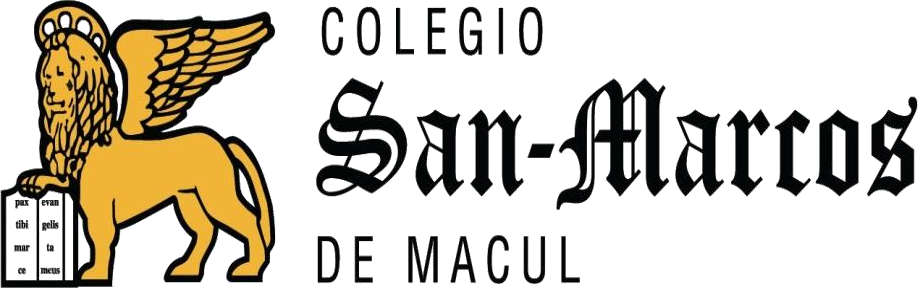 RICECOLEGIO SAN MARCOSREGLAMENTO INTERNO DE CONVIVENCIA ESCOLARDe 1° básico a IV medioÍNDICEReglamento Interno De Convivencia EscolarColegio San MarcosINTRODUCCIÓNDEFINICIÓN DE LOS VALORES DEL COLEGIOVisión del ColegioMisión del ColegioValores InstitucionalesPROMOCIÓN DE LA CONVIVENCIA POSITIVA Y POLÍTICAS DE PREVENCIÓNPrograma de OrientaciónReconocimiento de conductas positivas del alumnoMedidas de Resolución Constructiva de Conflictos entre paresCOMUNIDAD EDUCATIVAParticipación de la comunidad educativaPadres, Madres y ApoderadosAlumnosCentro de AlumnosProfesores y Personal ParadocenteDerechos y Deberes de la Comunidad EducativaPadres, madres y/o apoderadosDerechosDeberesAlumnos y AlumnasDerechosDeberesPersonal del Colegio4.2.3 Contratación de personalDe acuerdo a lo establecido en el Proyecto Educativo InstitucionalNORMAS GENERALES DE FUNCIONAMIENTO DEL COLEGIONiveles de enseñanza que imparte el establecimientoRegulaciones referidas a los procesos de admisiónRegistro de MatrículaRegulaciones sobre pagos y becasOrganigramaConductos Regulares Apoderado-ColegioVías de accesoHorarioIngreso de apoderadosIngreso y Salida de AlumnosRetiro Alumnos educación parvulariaAtrasos al ColegioIngreso Atrasado JustificadoRetiro Anticipado de AlumnosAusencias al ColegioTransporte escolarUso del uniformeEn relación con la seguridad y los accidentes al interior del colegioSala de Primeros AuxiliosDe los bienes de los alumnos y objetos olvidados en casaUso de LockersColación de los alumnos(as)Uso de tecnologíaManejo de Información sobre los AlumnosPlan Integral de Seguridad Escolar (PISE)Regulaciones Técnico-pedagógicasRegulaciones sobre promoción y evaluación (decreto 83)Medidas orientadas a garantizar la higiene del establecimiento educacionalCONDUCTAS FUERA DEL ESTABLECIMIENTODisposiciones de salidas pedagógicasNormasProhibicionesFORMA DE INTERACCIÓN CON ALUMNOS Y NORMAS DE PRUDENCIA.TRABAJO PREVENTIVO CON LA COMUNIDAD ESCOLARProtocolo de prevención y actuación en caso de alcohol y drogasPrograma de Prevención frente a consumo de DrogasProtocolo de actuación frente a alcohol y droga.Protocolo de actuación frente a conductas autodestructivas y de riesgoPolítica de prevención y protocolo de actuación frente al embarazo, maternidad y paternidad adolescentePolítica de prevención del embarazo adolescenteProtocolo de actuación frente a alumnas embarazadas, padres y madres AdolescentesEstrategias de prevención y protocolo de actuación frente a la detección de situaciones de vulneración de derechos de estudiantesDEBIDO PROCESO, FALTAS, MEDIDAS PEDAGÓGICAS, REPARATORIAS Y SANCIONESDebido Proceso y Protocolo de Actuación GeneralConductas que no favorecen la convivencia positiva: FaltasFaltas levesCategorización de faltas levesMedidas pedagógicas y/o de acompañamientoMedidas ReparatoriasSanciones o medidas disciplinariasFaltas gravesCategorizaciónMedidas pedagógicas y/o de acompañamientoMedidas ReparatoriasSanciones o medidas disciplinariasFaltas gravísimasCategorizaciónMedidas pedagógicas y/o de acompañamientoMedidas ReparatoriasSanciones o medidas disciplinariasMecanismos de apelaciónApelación del Apoderado en caso de medida tomadaConsejo de ProfesoresFunciones del Consejo General de ProfesoresMALTRATO Y ACOSO ESCOLAR (BULLYING)Protocolo de Maltrato Entre Alumnos y/o Acoso Escolar (bullying)Maltrato de Adulto a AlumnoMaltrato de Alumno a AdultoMaltrato entre adultosPolítica de prevención y protocolo de actuación ante casos de maltrato infantil, agresiones sexuales y abuso sexual infantilPrevención frente al maltrato infantil, agresiones sexuales y abuso sexual infantilProtocolo de actuación frente a denuncias o sospecha de maltrato infantil, agresiones sexuales y abuso sexual infantilGESTIÓN DE LA CONVIVENCIA ESCOLAREncargado de Convivencia EscolarComité de Buena Convivencia EscolarConductas contrarias a la buena convivencia escolarAtribucionesDifusión del Reglamento Interno de Convivencia EscolarProtocolo de actuaciónNotificación a los apoderadosInvestigaciónResoluciónMedidas y Sanciones Disciplinarias establecidas por el comité de buena convivencia escolarApelacionesMediaciónProfesor Jefe y su rol en la Convivencia EscolarCONSIDERACIONES ACADÉMICAS ESPECIALESFUENTES NORMATIVASINTRODUCCIÓNEl presente reglamento tiene por finalidad promover y desarrollar en todos los integrantes de la comunidad educativa del Colegio San Marcos, los principios y elementos que construyan una buena convivencia escolar, con especial énfasis en una formación que favorezca la prevención de toda clase de violencia o agresión y de propiciar una armonía que permita que los alumnos puedan aprender en las diferentes áreas del desarrollo.Asimismo establece protocolos de actuación, los que deberán estimular el acercamiento y entendimiento de las partes en conflicto e implementar acciones reparatorias para los afectados.Lo anterior es sin perjuicio de impulsar acciones de prevención tales como talleres de habilidades socio-afectivas, talleres de uso de redes sociales computacionales, habilidades para la vida, alfabetización emocional, competencias parentales, entre otros, teniendo en cuenta especialmente el proyecto educativo del colegio San Marcos.Las presentes normas están sustentadas en los principios y valores que establece el Proyecto Educativo del Colegio San Marcos y éstas deben promover la buena convivencia escolar y prevenir toda forma de violencia física o psicológica, agresiones u hostigamientos, ayudando a establecer un ambiente educativo en donde: el clima adecuado para el aprendizaje y la convivencia entre alumnos, alumnas, profesores, administrativos, auxiliares y apoderados se realice en el respeto mutuo; las actividades escolares se desarrollen en forma armónica, prudentes y responsables y se fortalezca, de manera clara y objetiva, la relación entre el colegio y las familias que han optado por él, orientada a lograr la excelencia educativa personal de nuestros alumnos y alumnas.DEFINICIÓN DE LOS VALORES DEL COLEGIOEl colegio San Marcos, es una institución de inspiración católica cuya base filosófica se sustenta en una visión antropológica cristiana del educando, es decir en una concepción del ser que nace de Dios, que es único, libre y que camina hacia la perfección con el otro y por el otro. De acuerdo a estos valores hemos definido:Nuestra VisiónEl fundamento de la Comunidad Educativa es descubrir, internalizar y comprometerse con Jesucristo, su Mensaje y el Magisterio de la Iglesia.Formar una comunidad con padres, alumnos, profesores, administrativos y auxiliares, donde la convivencia, la comunicación plena y la colaboración fraterna se basen en la caridad, la verdad, el respeto, la confianza, la alegría, la tolerancia y la empatía.Conformar una Comunidad Educativa con la familia -núcleo básico de la sociedad- valorando a los padres como primeros educadores de sus hijos. Colaborar en la formación de los alumnos en los valores del Evangelio, para desarrollar su vocación y proyecto de vida, personal y social para liderar la construcción de una sociedad democrática, libre, justa y respetuosa del medio ambiente.Estimular en los alumnos el desarrollo de todas sus capacidades y dimensiones, en forma equilibrada y armónica, de modo que, haciendo una síntesis entre fe y vida, yentre fe y cultura, sea capaz de insertarse positivamente como un agente de cambio social.Lograr que todo miembro de la comunidad sea responsable de sus actos y las consecuencias que ellos traen.Lograr que todos los alumnos adquieran un espíritu crítico y una actitud positiva frente a la vida.Lograr que cada alumno alcance niveles de aprendizaje, a través de un currículo de excelencia centrado en el desarrollo de habilidades y competencias, que posibiliten la autorrealización y la prosecución de estudios superiores para una efectiva inserción profesional en la sociedadNuestra MisiónSomos una comunidad educativa católica que, al reconocer en la persona del alumno la razón de ser del proceso educativo, tiene por misión promover su excelencia personal, para que, como cristiano, asuma un compromiso con la evangelización de la cultura, que participe y lidere en la construcción de una sociedad más justa y solidaria.Nuestros Valores InstitucionalesFe: El valor de la Fe entendida como respuesta del hombre a Dios que se revela y entrega a él, dándole una luz sobreabundante en la búsqueda del sentido último de su vida. Este deseo está inscrito en el corazón del hombre, porque ha sido creado por Dios y Él no deja de atraer al hombre hacia sí, y sólo en Dios encontrará la verdad y la dicha que no deja de buscar. Es un regalo de Dios, más que una conquista del corazón.Trascendencia: La trascendencia es aquello que se encuentra por sobre lo puramente inmanente. Es la propiedad de la persona por la cual no permanece cerrada en sí misma ni se agota en ella su ser y actuar. La trascendencia supone, por tanto, la superación de la inmanencia y el desarrollo de la persona más allá de su propia limitación.Honestidad: La honestidad es una cualidad humana consistente en comportarse y expresarse con coherencia y sinceridad, y de acuerdo con los valores de verdad y justicia. En su sentido más evidente, la honestidad puede entenderse como el respeto a la verdad en la relación de la persona consigo misma, con el mundo, los hechos y las demás personas.Respeto: El respeto es el reconocimiento del valor inherente y de los derechos innatos de los personas como criaturas de Dios. Éstos deben ser reconocidos como el foco central para lograr que las personas se comprometan con un propósito más elevado en la vida.   El respeto faculta al hombre para reconocerse y reconocer en los demás su dignidad, apreciando y valorando su cualidad y derechos. El respeto, que debe ser el centro de toda relación humana, se manifiesta de manera especial hacia las leyes y la autoridad como sucede con los hijos y sus padres o los alumnos con sus maestros.Solidaridad: Se define solidaridad como la adhesión voluntaria a una causa de otros. Para nosotros su fuente es el mandato de Jesucristo: “ámense los unos a los otros como yo los he amado”. La solidaridad une a los que se consideran afectados por los mismos problemas, luchando por iguales intereses. Permite abrir la mirada hacia el sufrimiento del otro y actuar en beneficio de él. Aúna las voluntades hacia objetivos colectivos.Responsabilidad: Es la condición humana por la cual cada persona debe responder y asumir las consecuencias de sus actos. La responsabilidad de los seres humanos que viven en una comunidad supone que puede exigírseles responder por un hecho causado por ellos, de manera intencional o no. La responsabilidad es una virtud por excelencia de los seres humanos libres. Toda acción libre supone responder luego por ella.Justicia: La justicia es la virtud moral que consiste en la constante y firme voluntad de dar al prójimo lo que es debido. La justicia no es el dar o repartir cosas a la humanidad, sino el saber decidir a quién le pertenece esa cosa por derecho. La justicia es la voluntad constante de dar a cada uno lo que es suyo. Es aquel sentimiento de rectitud que gobierna la conducta y que hace acatar debidamente todos los derechos de los demás. Todas las personas deben ser tratadas como hijos del creador sin ninguna discriminación o preferencia.PROMOCIÓN DE LA CONVIVENCIA POSITIVA Y POLÍTICAS DE PREVENCIÓNLa buena convivencia escolar es un derecho y un deber que tienen todos losmiembros de la comunidad educativa del Colegio San Marcos, cuyo fundamento principal es la dignidad de las personas y el respeto que éstas se deben. Es un aprendizaje en sí mismo que contribuye a un proceso educativo implementado en un ambiente tolerante y libre de violencia, orientado a que cada uno de sus miembros pueda desarrollar plenamente su personalidad, ejercer sus derechos y cumplir sus deberes correlativos.Programa de OrientaciónLa orientación tiene como propósito contribuir al proceso de formación integral de los estudiantes, considerando que la persona es un individuo único, trascendente y perfectible, que se desarrolla con otros. Por lo anterior, estas bases se orientan a promover su desarrollo personal, afectivo y social.La asignatura de Orientación constituye un espacio específico diseñado para complementar esta tarea, sin perjuicio de que reconocemos que la familia de cada estudiante tiene un rol y una responsabilidad central en este proceso.Es por ello que, tomando las bases de la Orientación, deseamos invitar al niño, niña y adolescente a que dé forma su proyecto de vida, que sea capaz de vivir y ser parte activa de la comunidad, para que, finalmente, puedan desarrollar al máximo sus potencialidades.El equipo de Formación tiene la responsabilidad de gestionar el currículum de Orientación, diseñando, ejecutando y evaluando el Plan de Formación del Colegio, las orientaciones religioso-valóricas y las actividades formativas que aseguren el desarrollo del Proyecto Educativo del Colegio San Marcos.Reconocimiento de conductas positivas del alumnoAnotaciones positivas.Premiación a la virtud del mes.Premiación anual:Mejor RendimientoMejor CompañeroEspíritu de SuperaciónCompromiso PastoralMejor deportista FemeninoMejor deportista MasculinoEspíritu SolidarioCompromiso con el colegioLevantamiento por escrito de carta disciplinaria por mejora de conducta que la provocó.Medidas de Resolución Constructiva de Conflictos entre paresDialogo personal con alumnos involucrados.Compromiso de resolución de conflicto.Mediación entre pares.Acciones de pacificación.Acompañamiento en consecución de compromiso.COMUNIDAD EDUCATIVAPor comunidad educativa Colegio San Marcos se entiende a la agrupación de personas que la constituyen, alumnos, alumnas, padres, madres y apoderados, profesores, asistentes de la educación, equipo docentes directivos, administrativos, auxiliares de servicio y sostenedores educacionales que, al pertenecer a ella hacen suyo el proyecto educativo como un propósito común.Todos los integrantes de la comunidad educativa deberán promover y colaborar para una sana convivencia escolar y realizar sus actividades bajo las máximas del respeto mutuo y la tolerancia.Los miembros de la comunidad educativa tienen derecho a desarrollarse en un ambiente sano y a recibir la formación integral necesaria para construirlo. En caso de que dicho ambiente no se cumpla o se vea afectado, sus integrantes tendrán derecho a denunciar, reclamar, ser oídos y solicitar que sus demandas sean atendidas en resguardo de sus derechos, ante los encargados de convivencia, profesores y cualquier autoridad del Colegio.Cabe recordar que el conducto regular en este tipo de situaciones, siempre es el profesor jefe, quien es el encargado de colaborar en el tratamiento oportuno de situaciones de conflicto o maltrato entre cualquiera de los integrantes de la comunidad educativa y en el esclarecimiento de los hechos denunciados.Participación de la comunidad educativaPadres, Madres y ApoderadosLos padres de familia junto con colaborar con el colegio, aceptan plenamente su concepción educativa, tienen nítida conciencia de su papel como educadores, que no deben delegar pues poseen un compromiso de capital importancia en el proceso de enseñanza aprendizaje de sus hijos.Cabe señalar que los padres cuentan con un Centro de Padres, siendo éste una agrupación voluntaria que reúne a los apoderados que desean participar y contribuir en la comunidad educativa, a través de diferentes actividades y proyectos. Su principal función es representar a los padres y canalizar sus intereses en relación con el colegio, desarrollando acciones para el desarrollo integral de los niños.El Centro de Padres del Colegio San Marcos, es una de las formas para participar en la formación de nuestros niños. Por ello, queremos un CPA activo, creativo, innovador, que sea un real aporte para el desarrollo de nuestra comunidad. Creemos que más allá de lo académico, debemos formar personas libres ypensadoras, respetuosas de sus pares y de su entorno. Así, queremos acercar a nuestra comunidad, integrarla en este espíritu y generar las instancias para que todos podamos aportar en este desafío.AlumnosVoz latina: alumnus, de alere = alimentar; llámese alumno (a) a un discípulo o discente de su maestro (a) quién está en un proceso de enseñanza aprendizaje.El alumno del colegio San Marcos es un hijo de Dios en proceso de formación, centro de nuestro quehacer educativo, que tiene como objetivo alcanzar la plenitud de sus talentos para descubrir y desarrollar la misión a la que está llamado.Los rasgos que lo caracterizan son:EvangelizadorSolidarioÍntegroSeguroOrganizadoToleranteIndagadorPensadorAutónomoLos alumnos del Colegio participan a través de:Al interior de cada comunidad curso, en donde en un tiempo y espacio determinado (consejos de cursos), son ellos quienes dirigen y guían de acuerdo a la planificación realizada con apoyo del profesor jefe. El consejo de curso tiene su organización propia que se expresa en que cada comunidad curso tiene su directiva, formada sólo por alumnos y elegido cada uno en sus cargos, por votación. En el caso del presidente o presidenta, debe obtener la mitad más uno de los votos.Delegados de curso, los que son elegidos democráticamente por cada curso y tienen como finalidad realizar diferentes labores al interior de la comunidad curso.Centro de alumnos, el cual es elegido democráticamente por los alumnos de séptimo básico a cuarto medio y tienen como objetivo ser un canal adecuado para que los alumnos expresen sus intereses, compartan sus inquietudes y participen en el conjunto de las actividades de la comunidad escolar. Ser miembro activo del Centro de Alumnos del Colegio San Marcos es una instancia de ejercicio y aprendizaje de liderazgo y de servicio a los demás.Centro de AlumnosDefinición, fines y funcionesEl Centro de Alumnos es la organización formada por los estudiantes desde 7° básico a IV° de enseñanza media de nuestro Colegio.Su finalidad es apoyar a la realización del Proyecto Educativo del colegio, ayudando a afianzar a los tres estamentos de la comunidad Marquiana; Alumnos, Apoderados y profesores. Además debe servir a sus miembros, como medio de desarrollar en ellos el pensamiento reflexivo, el espíritu comunitario, el juicio crítico y la voluntad de acción. Asimismo se busca preparar a los alumnos de la comunidad Marquiana para la vida democrática, participando en los cambios culturales y sociales.Las Funciones del Centro de Alumnos son las siguientes:Promover la creación e incremento de oportunidades para que los alumnos manifiesten democráticamente y organizadamente sus intereses, inquietudes y aspiraciones.Establecer vínculos con los diferentes estamentos de la comunidad Marquiana.Promover en el alumnado la mayor dedicación a su trabajo escolar, procurando que se desarrolle y fortalezca un adecuado ambiente educativo y una estrecha relación humana entre sus integrantes, basada en el respeto mutuo.Orientar sus organismos y actividades hacia la consecución de las finalidades establecidas.Representar los problemas, necesidades y aspiraciones de sus miembros ante la Dirección del colegio y las autoridades u organismos que correspondan.Procurar el bienestar de la comunidad estudiantil, tendiendo a establecer las condiciones deseables para su pleno desarrollo.Promover el ejercicio de los derechos estudiantiles y los derechos humanos universales a través de sus organismos, programas de trabajo y relaciones interpersonales.Designar sus representantes ante las organizaciones estudiantiles con las cuales el Centro se relacione de acuerdo con su Reglamento Interno.Fomentar el desarrollo de actividades que permitan la expresión cultural y el esparcimiento de los alumnos.De la organización y funcionamiento del Centro de AlumnosEl centro de alumnos del Colegio San Marcos se estructurará con los siguientes organismos:La Asamblea GeneralLa DirectivaEl Consejo de Presidentes de Curso (representado por el presidente de cada curso o en caso de ausencia, algún miembro de la directiva de curso)El Consejo de CursoLa Junta ElectoralAsamblea GeneralLa Asamblea General se reunirá en sesión ordinaria a lo menos una vez al año a objeto de pronunciarse sobre la cuenta de gestión anual de la directiva del Centro de Alumnos. En ella, participan todos los alumnos desde 7° básico hasta IV° medio.Directiva del Centro de AlumnosPara optar a los cargos directivos del centro y presidente de curso el postulante debe cumplir con los siguientes requisitos.Ser alumno regular del colegio San Marcos con una permanencia mínima de un año completo de calendario en la institución.Debe tener un promedio mínimo de 5,5.No debe tener matrícula condicional.Debe pertenecer a un curso entre 7° a III° medio.Funciones y deberes de la directivaDirigir y administrar el centro de Alumnos en todas aquellas materias de su competencia.Elaborar y ejecutar el Plan Anual de Trabajo del Centro de Alumnos.Representar al centro de Alumnos ante la Dirección del establecimiento, el Consejo de Profesores, el Centro de Padres y Apoderados y las Instituciones de la Comunidad. En el caso del Comité de Buena Convivencia Escolar se representará a través de su presidente y otro representante.Decidir a propuesta del Consejo de Delegados de Curso la participación del Centro de Alumnos ante las organizaciones estudiantiles con las cuales el Centro se relacionará de acuerdo con su Reglamento Interno.Presentar al Consejo de Delegados de Curso, antes de ser presentado a la Asamblea General y antes de finalizar su mandato, una cuenta anual de las actividades realizadas.Convocar una vez al mes al Consejo de Presidentes de Curso, a sesionar en reuniones ordinarias.Convocar a reunión extraordinaria a la Asamblea General, con el acuerdo de al menos cinco de los miembros que conforman la directiva.Con respecto a la elección de la directiva del Centro de Alumnos.La directiva del centro de alumnos será elegida por medio de votación en el último día hábil del mes de Abril.La directiva será elegida bajo la siguiente modalidad:Sólo se aceptará la postulación de un presidente por curso.Con el objetivo de fomentar un voto más participativo, el centro de alumnos será elegido por el voto representativo de cada alumno (desde 7° básico hasta IV° medio).Orden cronológico de postulaciones, votaciones y campañas electorales.Con respecto a los plazos de postulación cabe señalar que se establece como plazo máximo de presentación de lista para postular al Centro de alumnos, el último viernes del mes de Marzo. Esta postulación debe ser entregada a la junta electoral.En las siguientes semanas se realizarán las siguientes actividadesPrimera semana de Abril: la junta electoral comunicará al consejo de presidentes de curso los resultados de la evaluación de las listas postulantes.Segunda semana de Abril: ya conocidos los resultados de la evaluación se darán a conocer en una asamblea los postulantes y el sistema de elección. En el transcurso de esta semana cada lista organizará su campaña electoral. Las listas además, podrán realizar una campaña curso por curso.Tercera semana de Abril: Las listas realizarán campañas masivas, finalizando con la elección electoral en el último día hábil del mes.Será elegida la lista que haya obtenido el 50% más uno de los votos emitidos. En el caso de que no exista la mayoría indicada se realizará segunda vuelta.En el caso de no existir más de una lista que desee participar en la elección del Centro de Alumnos, será el consejo de Presidentes quien defina quién debe asumirel Centro de Alumnos, pudiendo ser la única lista presentada o de lo contrario, miembros del mismo grupo de consejo de Presidentes.La directiva estará constituida por un Presidente, Un Vicepresidente, un Secretario Ejecutivo, un Secretario de Finanzas, un Secretario de Actas, Coordinador de Deportes, Pastoral, Cultura, y Eventos Especiales.Funciones de los integrantes de la Directiva del Centro de Alumnos. Presidente:Representar al centro de Alumnos ante la Dirección, el Consejo de Profesores, el Centro de Padres y Apoderados y las Instituciones de la Comunidad.Coordinar, canalizar y promover las actividades del centro de alumnos.Convocar y presidir las reuniones de la directiva y de la asamblea general.Dar cuenta de la gestión de la directiva ante la asamblea general al término de su periodo.Informar a los menos una vez al año sobre la marcha y gestión de su actividad.Mantener un contacto permanente con el Rector del Colegio.Vicepresidente:Subrogar al presidente en ausencia o en el impedimento de realizar sus obligaciones.Comunicar a la comunidad los acuerdos de la directiva, que ameriten ser difundidos.Secretario de Finanzas:Administrar el patrimonio del centro de alumnos de acuerdo a los objetivos, políticas y planes de este.Mantención	de	libros	de	ingreso	y	egreso	debidamente	actualizados	y documentados.Efectuar todos los pagos en cumplimiento de las obligaciones contraídas por el centro de alumnos contando con la autorización de la directiva.Publicar semestralmente el estado de cuenta del Centro de Alumnos.Las restantes que se le confieran en su calidad de tal.Secretario de Actas:Levantar actas de todas las sesiones de la directiva del centro de alumnos y del consejo de delegados de curso.Conservar y custodiar los documentos relativos al centro de alumnos.Certificar y difundir los acuerdos y actividades de la directiva, y del consejo de delegados de curso.Llevar a su cargo y tener la responsabilidad del panel de información.Consejo de Presidentes de CursoEl Consejo de Presidentes de Curso estará formado por el presidente de cada curso desde séptimo de educación básica hasta IV° de educación media.El Consejo de Presidentes de Curso será presidido por el Presidente del Centro de Alumnos y se reunirá ordinariamente una vez al mes. El quórum para sesionar será de dos tercios de sus miembros y los acuerdos deberán adoptarse por simple mayoría.Corresponde al Consejo de Presidentes de curso:Aprobar el Plan Anual de Trabajo y el Presupuesto elaborado por la Directiva del Centro de Alumnos.Informar y estudiar las iniciativas, proposiciones y acciones de los diversos cursos y grupos de alumnos con el fin de impulsar las que estime más convenientes.Determinar las formas de financiamiento del Centro de Alumnos.Servir de organismo informativo y coordinador de las actividades de la Directiva y los Consejos de Curso.Proponer a la Directiva la afiliación del Centro a aquellas organizaciones estudiantiles de que se deseen formar parte o, en caso contrario, la desafiliación de aquellas en que se está participando.Constituir los organismos y comisiones permanentes y circunstanciales que se consideren indispensables para cumplir con los objetivos del Centro de Alumnos.Pronunciarse sobre la cuenta anual y el balance que le debe presentar la Directiva del Centro de Alumnos e informar de ella a la Asamblea General antes de que ésta proceda a la elección de la mesa directiva.Designar a tres integrantes que conformarán la junta electoral previa a la elección de la nueva directiva del centro de alumnos.Asumir las tareas propias del Centro de alumnos en caso de que éste no se haya conformado.Consejo de CursoEl Consejo de Curso, como forma de organización estudiantil, constituye el organismo base del Centro de Alumnos. Lo integran todos los alumnos del curso respectivo. Se organiza democráticamente, elige su directiva y representantes ante el Consejo de Delegados de Curso, y a los departamentos indicados en el presente reglamento. Además participa activamente en los planes de trabajo preparados por los diversos organismos del Centro de Alumnos.Sin perjuicio de las actividades que se desarrollan en la hora de Consejo de curso contemplada en el plan de estudio, con acuerdo del Profesor Jefe de Curso, parte de este tiempo puede ser empleado para tratar materias relativas al Centro de Alumnos.El Consejo de Curso deberá iniciar sus funciones durante los primeros 30 días del año electivo del establecimiento.La Junta ElectoralLa Junta Electoral estará compuesta a lo menos por tres miembros del consejo de Presidentes de curso.Como tareas específicas, a la junta electoral le compete:La evaluación de los postulantes al centro de alumnos de acuerdo a las pautas establecidas.Organizar, supervisar y realizar el proceso electoral establecido en el presente reglamento.DEPARTAMENTOSEl centro de alumnos debe integrar a los delegados Pastoral, Estudio, Deportes, eventos y reunirse periódicamente con ellos. Por ello hemos conformado losdepartamentos que serán los que delinearán las actividades de cada delegado de curso.Los Asesores del Centro de AlumnosEl Centro de Alumnos tendrá asesor(es) permanente para orientar el desarrollo de sus actividades y será en primera instancia el Coordinador de Formación y Pastoral, cargo delegado por el Rector del Colegio.   Sin embargo, será el mismo Rector quien determine el cambio de asesor o agregar otro asesor para acompañar al Centro de Alumnos.Los asesores de los Consejos de Curso serán sus respectivos Profesores Jefes.Profesores y Personal ParadocenteEl profesor es un profesional que conoce y adhiere al Proyecto Educativo del Colegio San Marcos, lo que se manifiesta en su estilo de trabajo, haciéndolo vida en la relación con los alumnos y toda la comunidad educativa.El profesor es el educador en quien se confía el proceso de enseñanza - aprendizaje de habilidades y contenidos disciplinarios con la finalidad de facilitar el desarrollo, en cada alumno, de las dimensiones cognitiva, afectiva, social, física y espiritual. Es el responsable final de los aprendizajes de sus alumnos.Se caracteriza por:Manifestar en su actuar los valores del Evangelio.Reconocer la Educación como un pilar fundamental de la construcción de la sociedad y, como profesional de excelencia, asumir responsablemente los desafíos que ello implica.Establecer una relación respetuosa, orientadora, afectiva, cercana y dialogante con sus alumnos y demás integrantes de la comunidad.Creer en el potencial de cada uno de sus alumnos y en la capacidad de desarrollarlo al máximo.Favorecer en sus alumnos el desarrollo de habilidades del pensamiento a través de los contenidos disciplinarios.Asumir la responsabilidad de los logros de aprendizaje de sus alumnos.Ser flexible y creativo en todas las etapas del proceso de enseñanza-aprendizaje, perfeccionándose permanentemente en su especialidad y en el uso de metodologías innovadoras.Evaluar permanentemente su acción educativa para mejorar su práctica docente.Tener la convicción de que el trabajo en equipo permite el logro de las metas del Proyecto Educativo y actuar en consecuencia.Participar y comprometerse activamente en las actividades de la comunidad educativa.Reconocer	y	valorar	los	logros	de	los	integrantes	de	la	comunidad, contribuyendo con ello a un buen clima organizacional.Realizar	el	trabajo	administrativo,	dando	cuenta	oportuna	de	todas	las responsabilidades que se le asignan.En lo relativo a convivencia escolar, los profesores y personal paradocente participan a través de:Reuniones periódicas por departamento.Reuniones generales con equipo directivo.Reuniones periódicas con coordinadores académicos y con orientador de ciclo.Reuniones sistemáticas por ciclos.Consejos de profesores.Derechos y Deberes de la Comunidad EducativaDe acuerdo a la Ley General de Educación (Ley 20.370, Artículo 9), la comunidad educativa es una agrupación de personas que inspiradas en un propósito común integran una institución educativa. Ese objetivo común es contribuir a la formación y el logro de aprendizajes de todos los alumnos que son miembros de ésta, propendiendo a asegurar su pleno desarrollo espiritual, ético, moral, afectivo, intelectual, artístico y físico. El propósito compartido de la comunidad se expresa en la adhesión al Proyecto Educativo del Colegio San Marcos y a sus reglas de convivencia establecidas en el reglamento interno.   Este reglamento debe permitir el ejercicio efectivo de los derechos y deberes señalados en esta ley.La comunidad educativa está integrada por alumnos, alumnas, padres, madres y apoderados, profesionales de la educación, asistentes de la educación y equipo directivo. Todo adulto que se integra al Colegio en calidad de trabajador (docentes, paradocentes, auxiliares, administrativos, Etc.) pasa por un procedimiento de selección y reclutamiento de personal, el que incluye una evaluación psicológica aplicada por un psicólogo externo para verificar la compatibilidad con el cargo a desempeñar.	Además, presenta un certificado de antecedentes vigente, el que se actualiza anualmente.	El Colegio consulta la sección de “Inhabilitaciones para ejercer funciones en ámbitos educacionales o con menores de edad” del Registro General de Condenas.Padres, madres y/o apoderadosLos padres, madres y/o apoderados, al matricular a su hijo o hija en nuestro Colegio San Marcos, declaran adherir y estar de acuerdo con todo lo explicitado en nuestro Proyecto Educativo Institucional (PEI), nuestra Misión, Visión y en particular nuestros valores.Los padres y apoderados son los primeros responsables de la educación de sus hijos, asumiendo que tienen con ellos un deber ineludible e intransferible y desde esta perspectiva, conociendo y aceptando la función de ayuda que presta el colegio hacia su labor de padres y apoderados como primeros formadores de sus hijos.DerechosLos padres, madres y/o apoderados tienen derecho a:Ser informados respecto de los rendimientos académicos, de la convivencia escolar y del proceso educativo de sus hijos, así como del funcionamiento del establecimiento.Participar activamente en las distintas actividades en que participa (Reuniones de apoderados, entrevistas individuales, reuniones con el Centro de Padres y Apoderados, Etc.)Participar del proceso educativo en los ámbitos que les corresponda.Asociarse en las actividades que le competen (elecciones del Centro de Padres y Apoderados, elecciones de directivas de curso)DeberesSon deberes de los padres, madres y/o apoderados:Conocer y adherir al proyecto educativo y manual de convivencia del colegio.Participar en talleres, charlas y conferencias a las que sean citados los apoderados durante el transcurso del año escolar.Asistir a entrevistas citadas por el profesor, las que al menos serán dos en el año.Asistir a entrevistas citadas por cualquier miembro del colegio (orientador, inspector, profesor de asignatura, directivo, Etc.).Asistir a reuniones de apoderados citadas por el colegio. Así también responder a los llamados extraordinarios que realiza el colegio vía correo electrónico, llamada telefónica, Etc.Evitar las llamadas telefónicas a sus hijos en horario de clases (a su teléfono personal).En caso de no asistir ni justificar oportunamente la ausencia a las entrevistas personales, el profesor jefe enviará una segunda citación, en caso de no asistir nuevamente, el apoderado, podrá ser citado por un integrante del equipo de gestión junto al profesor jefe. Al reiterar la inasistencia a entrevista, se enviará comunicación vía agenda, lamentando situación y explicitando que ahora es SU responsabilidad el solicitar entrevista a profesor jefe. Esto quedará consignado en el libro de clases y será motivo para evaluar la continuidad como apoderado.Revisar diariamente la agenda de comunicaciones y circulares enviadas por el colegio, las que deben ser firmadas por el apoderado. Responder las comunicaciones cuando sea pertinente.Supervisar lo que los niños traen al colegio y que no corresponda al ámbito educativo (objetos de valor, juguetes distractores, exceso de dinero, Etc.)Cautelar que su hijo o hija traiga su colación correspondiente para la jornada escolar.Respetar los conductos regulares de comunicación dentro del colegio, teniendo como primera instancia siempre al profesor jefe.Mantener una actitud respetuosa con todo integrante de la comunidad educativa.Enviar a su hijo (a) con el uniforme institucional completo, todos los días y disponer los medios necesarios para que llegue puntualmente.Verificar el uniforme en buen estado y limpieza, así como también el higiene adecuado de su hijo o hija.Verificar el uso del uniforme para educación física sólo los días que corresponden y uso de pantalón (niñas) en período de invierno indicado por el colegio.Apoyar y colaborar en el proceso de aprendizaje de su hijo(a).Cancelar, reparar o reponer, según sea la situación, todo daño material ocasionado por su hijo(a).Informarse de notas y estados de avance del hijo a través de portal web del colegio.Cumplir con lo solicitado por el Colegio, entre lo que destaca, informes de especialistas en el plazo indicado, informes de avance del tratamiento, entrega de fármacos si el menor lo necesita, entre otros.Cumplir que el alumno(a) asista al plan de trabajo o psicoterapia sugerido por la psicopedagoga, especialista tratante o por quien se lo indique, en caso de ser necesario.Si el padre, madre o apoderado incurriere en conductas contrarias a la buena convivencia escolar, el Colegio podrá disponer como medida la obligación de designar un nuevo apoderado y/o la prohibición de ingreso al establecimiento.Ante cualquier falta grave hacia la honra e integridad de las personas que trabajan en el establecimiento, el Colegio se reserva el derecho de iniciar acciones legalescontra quienes incurran en faltas constitutivas de delitos. Además el Colegio se reserva el derecho de suspender la participación en las ceremonias escolares, de los padres, madres y/o apoderados que incurran en conductas que atenten contra la convivencia escolar.Alumnos y AlumnasDerechosLos alumnos y alumnas tienen derecho a:Recibir una educación que les ofrezca oportunidades para su formación y desarrollo integral.Recibir una atención adecuada en el caso de tener necesidades educativas especiales.No ser discriminado.Estudiar en un ambiente seguro, tolerante y de respeto mutuo.Expresar su opinión y a que se respete su integridad física y moral, no siendo objeto de maltrato físico y/o psicológico.Que se respete su libertad personal, sus convicciones, en el marco de los valores y principios de nuestro Colegio San Marcos.Ser informados de las pautas evaluativas.Ser evaluados y promovidos de acuerdo a un sistema objetivo y transparente, establecido en el Reglamento de Evaluación y Promoción del Colegio y de acuerdo a la normativa vigente.Participar en la vida cultural, deportiva y recreativa del Colegio, y a asociarse entre ellos a través del Centro de Alumnos.DeberesComprometerse a crecer espiritual, emocional y académicamente para formarse como persona íntegra y llegar a ser un agente transformador en el tiempo y lugar que le corresponda vivir.Esforzarse por adquirir las virtudes propuestas cada mes según el plan de formación, para una mejora en el desarrollo integral como ser humano.Manifestar respeto y adhesión a las diversas actividades de formación y académicas propuestas por el Colegio.Tener una actitud de buen comportamiento y respeto (buenos modales) hacia los demás.Presentar una actitud de respeto al momento de manifestar sus emociones, su sexualidad y formas de pensar, ideologías, Etc.Asistir correctamente uniformado cuidando orden e higiene personal (corte de cabello, zapatos y no zapatillas, piercing, Etc.).Asistir todos los días a clases. En caso de ausencia, presentar la justificación correspondiente.Permanecer toda la jornada escolar dentro del establecimiento, salvo retiro por el apoderado(a).En el caso de ausencia, comprometerse a tener sus contenidos al día.Cuidar la infraestructura y mobiliario del colegio.Presentarse puntualmente a la llegada del colegio y después de los recreos.Cumplir puntualmente con las actividades y trabajos asignados.Presentarse con los útiles de cada asignatura y responsabilizarse del cuidado de sus materiales y pertenencias personales, así como también como lo de sus compañeros.Asistir a todas las evaluaciones. En caso contrario, presentar justificativo médico y/o del apoderado según corresponda.Conocer las Normativas del colegio y asumir todas las obligaciones presentadas.Personal del ColegioEl personal del Colegio se rige por la normativa vigente plasmada en el Reglamento Interno de Higiene, Orden y Seguridad que tiene por objeto fijar los derechos, obligaciones y prohibiciones que los afectan. En materia de convivencia escolar se aplica también el presente Reglamento. En este sentido todo el personal del Colegio debe:Adherir al PEI del Colegio.Promover la buena convivencia en todos los espacios y ámbitos del Colegio o en cualquier actividad oficial del mismo.Mantener un trato digno, deferente, respetuoso y no discriminatorio hacia cualquier miembro de la comunidad escolar.Ser modelo a seguir para los alumnos en términos de puntualidad, buenos modales, espíritu de servicio y presentación personal.Abordar desde una perspectiva formativa aquellas conductas que no favorecen la convivencia positiva e informar a las instancias correspondientes.Velar por el cumplimiento de la normativa interna del establecimiento y colaborar en su aplicación.Respetar la confidencialidad que corresponde a todos los asuntos relativos al Colegio, tanto dentro como fuera de éste. Por lo tanto, no está permitido discutir asuntos relativos a otro miembro de la comunidad educativa en presencia de un tercero, sea este alumno, padre, madre o apoderado/a, colega o una persona ajena al establecimiento.Colaborar y cooperar en mejorar y mantener una buena y positiva convivencia.Abstenerse de comercializar cualquier tipo de productos sin el consentimiento de rectoría.Comunicarse a través de correo electrónico con alumnos, exclusivamente para actividades o asuntos propios del proceso escolar y en casos de fuerza mayor.Frente a cualquier acción u omisión que revista caracteres de delito y que afecte a un miembro de la comunidad educativa, se deberá informar a las autoridades del Colegio para efectuar denunciar ante Carabineros de Chile, la Policía de Investigaciones, el Ministerio Público o los tribunales competentes, dentro del plazo de 24 horas desde que se tome conocimiento del hecho, conforme a lo dispuesto en los artículos 175 letra e) y 176 del Código Procesal Penal.De acuerdo a lo establecido en el Proyecto Educativo Institucional, los estudiantes y/o sus familias recibirán de parte del Colegio una formación integral la que contempla lo siguiente:Formar una comunidad con padres, alumnos, profesores, administrativos y auxiliares, donde la convivencia, la comunicación plena y la colaboración fraterna se basen en la caridad, la verdad, el respeto, la confianza, la alegría, la tolerancia y la empatía.Conformar una Comunidad Educativa con la familia, núcleo básico de la sociedad, valorando a los padres y/o tutores como primeros educadores de sus hijos.Colaborar en la formación de los alumnos en los valores del Evangelio, para desarrollar su vocación y proyecto de vida, personal y social para liderar laconstrucción de una sociedad democrática, libre, justa y respetuosa del medio ambiente.Estimular en los alumnos el desarrollo de todas sus capacidades y dimensiones, en forma equilibrada y armónica, de modo que, haciendo una síntesis entre fe y vida, y entre fe y cultura, sea capaz de insertarse positivamente como un agente de cambio social.Lograr que todo miembro de la comunidad sea responsable de sus actos y las consecuencias que ellos traen.Lograr que todos los alumnos adquieran un espíritu crítico y una actitud positiva frente a la vida.Lograr que cada alumno alcance niveles de aprendizaje, a través de un currículo de excelencia centrado en el desarrollo de habilidades y competencias, que posibiliten la autorrealización y la prosecución de estudios superiores para una efectiva inserción profesional en la sociedad.Formación en el desarrollo integral de cada alumno(a) a través del programa de orientación y trabajo continuo de las virtudes.El cultivo de las diversas áreas artísticas, musicales, deportivas y tecnológicas.Ser reconocidos y felicitados por sus esfuerzos, avances y logros tanto espirituales, sociales, intelectuales y deportivos.Un ambiente que favorezca la sana convivencia y un buen clima escolar entre todos los miembros de la comunidad educativa.NORMAS GENERALES DE FUNCIONAMIENTO DEL COLEGIOLa agenda es el instrumento oficial de comunicación diaria entre la familia   y el colegio y, una herramienta de ayuda para la organización del tiempo personal y de los deberes escolares que enfrentan nuestros alumnos y alumnas, por lo cual frente a cada información enviada se solicita firmar su recepción. Por lo tanto su porte y uso es indispensable y obligatorio.El modo en que las familias pueden conocer los lineamientos y funcionamiento del colegio, como el desarrollo y aprendizaje de sus hijos son las reuniones de apoderados y las entrevistas personales. Por lo tanto, la asistencia de los padres o apoderados a las reuniones de curso y entrevistas oficiales del colegio son obligatorias, en horario dispuesto por el colegio para ello. Las inasistencias, sin causa justificada, serán consideradas en el proceso de renovación de matrículas.Toda la información relacionada con notas, asistencia, observaciones de comportamiento, reglamento interno de convivencia escolar (RICE), manuales de evaluación, circulares, Etc. se encuentra disponible en la página web del colegio, www.colegiosanmarcos.cl.Los padres o apoderados autorizados por la Dirección del Colegio, son los únicos que pueden representar a sus hijos en las reuniones de padres, entrevistas con el Profesor Jefe u otras autoridades del colegio.La verdad, la integridad y la autonomía son valores esenciales en el proceso de formación del Colegio San Marcos, por tanto será considerada una falta muy grave la solicitud o la entrega de información en controles escritos y otros tipos de evaluaciones utilizando cualquier medio que falsee el sentido de la evaluación que se realiza. Hasta 6º Básico esta falta será abordada formativamente con el alumno y su apoderado. Desde 7º Año Básico esta falta se sancionará anulando el instrumento de evaluación y se aplicará, previacitación al apoderado, una nueva evaluación con un nivel de complejidad superior y una ponderación al 70% para la calificación 4,0.En relación a la promoción y certificación de los estudiantes, cabe mencionar que esto se encuentra en manual de evaluación, no obstante conviene recordar:El nivel de logro alcanzado por los alumnos se reflejará en una calificación con una escala que va de 1,0 a 7,0. Los alumnos serán evaluados en todos las asignaturas del plan de estudio en cada semestre. Para la elaboración de la escala de notas se considerarán los siguientes parámetros: 0% - 1,0; 60% - 4,0; 100% - 7,0. Los resultados de las evaluaciones se expresarán en calificaciones de acuerdo a la escala, hasta con un decimal. La calificación mínima de aprobación será 4.0.La calificación obtenida por los alumnos en la asignatura de Religión se expresará en conceptos (MB – B- S -I) y no incidirá en la promoción escolar.La Evaluación de los Objetivos Fundamentales Transversales y de Consejo de Curso y Orientación no incidirá en la promoción escolar de los alumnos.Para la promoción de los alumnos se considerará el logro de Objetivos de las asignaturas del plan de estudio y la Asistencia a clases.Serán promovidos los alumnos (as) cuya asistencia sea igual o superior al 85% de las clases establecidas en el calendario escolar anual. No obstante, por razones de salud u otras causas debidamente justificadas, el Rector del colegio podrá autorizar la promoción de los alumnos, con porcentajes menores de asistencia, esta autorización deberá ser refrendada por el Consejo de Profesores. De darse esta situación los apoderados deben elevar por escrito una solicitud a rectoría adjuntando todos los antecedentes pertinentes a más tardar tres días después de la notificación de repitencia dada por el Profesor Jefe. Se debe entender que las justificaciones de inasistencias no significan que se libere al alumno del porcentaje mínimo obligatorio de asistencia a clases. Estos casos serán evaluados y se informará a los padres la decisión adoptada.La situación final de promoción de los alumnos deberá quedar resuelta al término de cada año escolar. Una vez finalizado el proceso, el establecimiento entregará a todos los alumnos un certificado anual de estudio que indique las asignaturas cursadas, las calificaciones obtenidas y la situación final correspondiente. Además, se hará entrega de la Licencia de Enseñanza Media a todos los alumnos que hubieren aprobado el Cuarto año de Enseñanza Media. El certificado anual de estudios y la Licencia de Enseñanza media no podrá ser retenido por ningún motivo. La oficina competente de la División de Educación General y los Seremis podrán expedir certificados anuales y certificados de concentración de notas.Las Actas de Registro de Calificaciones y Promoción Escolar, consignarán, en cada curso, las calificaciones finales en cada asignatura, el porcentaje anual de asistencia, la situación final de los alumnos, la cédula nacional de identidad de cada uno de ellos y la comuna de residencia. Las Actas de Registro de Calificaciones y Promoción Escolar serán enviadas por vía electrónica al sistema SIGE del Ministerio de Educación.El rector del colegio con el (o los) profesor(es) respectivo(s) deberán resolver las situaciones especiales de evaluación y promoción de los alumnos de 1º a 4º año de enseñanza media. Entre otros resolverán los casos de alumnos que por motivos justificados requieran ingresar tardíamente a clases, ausentarse por un período determinado, finalizar el año escolar anticipadamente u otros semejantes a vista de:Solicitud escrita por parte del apoderado.Certificados e informes que justifique el cierre anticipado.Los alumnos y alumnas deben mantener un comportamiento y actitud permanente de coherencia con los valores que la familia y el colegio propician. Los valores orientan y dan sentido a la vida entera y no sólo en el territorio del colegio. Por ello cada alumno marquiano será testimonio de esos valores dentro y fuera del colegio, con uniforme o sin él, en las salidas complementarias al currículum (paseos, actividades coprogramáticas, salidas pedagógicas, Etc.)Salvaguardando el desarrollo integral y pleno de nuestros alumnos(as), las relaciones amorosas, sentimentales o de pareja entre compañeros de establecimiento deben enmarcarse en una conducta acorde, a lo que el colegio permite, (andar de la mano) y se solicita evitar toda manifestación exagerada en reguardo de la propia intimidad. De no acatar indicaciones, esta conducta será considerada como falta grave.El colegio ha implementado un procedimiento de convivencia escolar que implica hacer protagonista al alumno o alumna frente a las situaciones en que no se cumplan las normas señaladas.Creemos que todo cambio de conducta   nace de la convicción, de la necesidad de modificar ciertas actitudes que no ayudan al desarrollo personal, que perturban la sana convivencia o que obstaculizan el aprendizaje propio y de los demás. Si la disposición y actitud no cambia se procederá a la suspensión de clases, la condicionalidad en la permanencia en el colegio y la cancelación de matrícula, como última instancia. No obstante lo anterior, en el caso de producirse situaciones gravísimas o de reiteración de faltas, el colegio se reserva el derecho de cancelación de matrícula, la que incluso podría ser en cualquier momento del año escolar.Siendo nuestro deber respetar al niño y joven, dándole la oportunidad de expresarse y de reparar sus errores, para que pueda asumir su responsabilidad con la confianza en que queremos ayudarlo a superarse, despertando en él la conciencia que, finalmente, la solución de sus conflictos está en sus manos, para ello necesitamos su compromiso formal   escrito de querer cambiar su actitud y el apoyo de su familia.Niveles de enseñanza que imparte el establecimientoPreescolarBásicaMediaRegulaciones referidas a los procesos de admisiónEl proceso de admisión se realizará conforme a los principios de transparencia y objetividad establecidos en la legislación vigente, asegurando el respeto a la dignidad de los alumnos postulantes y sus familias, siempre que existan los cupos disponibles.Toda familia que desee incorporarse al Colegio debe informarse de manera general del Proyecto Educativo Institucional, siendo de su responsabilidad tomar conocimiento del mismo a través de la versión que se encuentra disponible en la página web del Colegio.De la misma forma, los interesados podrán concurrir al Colegio para obtener información sobre el proceso de admisión, realizar consultas y aclarar dudas.Las familias que opten por postular al Colegio deben manifestar su compromiso, aceptación y respeto por la propuesta y servicio educacional establecido en el Proyecto Educativo Institucional.Existen dos fechas regulares para exámenes de admisión: una fecha en el mes de junio y otra en el mes de septiembre de cada año.Documentos Solicitados:Certificado de Nacimiento (original)Certificado de Estudios de años anteriores (3 últimos años)Informe de Personalidad del año anteriorInforme de Notas Parciales del año que está cursando (de 4º Básico a IIIº Medio: Promedio de notas en Lenguaje, Matemática e Historia: igual o superior a 5,5)Dos fotografías tamaño PasaporteCarné de Vacunación (Niveles Medio Menor, Mayor, Pre-Kínder, Kínder y Primer Año Básico)Deseable: (A conversar en entrevista con el Rector)Certificado de Bautismo (original)Certificado de Matrimonio CivilCertificado de Matrimonio ReligiosoOpcional:Carta de Presentación del Párroco de la Familia o de un Sacerdote que de fe del compromiso cristiano católico de ésta.Carta de Presentación a la Familia que postula por una Familia Marquiana.Pruebas a las que serán sometidos los postulantes:Todo postulante a Preescolar deberá asistir a una jornada de observación. Se evaluará su desempeño en competencia personal, social y contenidos.Los postulantes desde 1º básico a IVº medio, deberán rendir pruebas escritas de lenguaje y matemáticas, con ítems de respuesta abierta, de alternativas, de comprensión, expresión y producción de textos, cálculo mental y resolución de problemas. Los resultados de estas pruebas son de diagnóstico y en ningún caso, son considerados para el ingreso al Colegio.Entrevistas:Después de las pruebas o el mismo día, se realiza una entrevista de carácter informativo entre los apoderados y el rector del Colegio.Registro de MatrículaEste será realizado por el departamento de administración del establecimiento educativo y secretaria de rectoría, quienes ingresan a los alumnos al sistema escolar SIGE.Regulaciones sobre Pagos y BecasEl sostenedor reglamenta las obligaciones sobre el pago del servicio educacional vinculado al ingreso del alumno regular, a través del contrato de Prestación de servicio Educativo.Al ser el preescolar parte de un colegio particular pagado no recibe aportes del estado ni de ninguna otra institución.Los alumnos de nuestro establecimiento no obtienen becas pero sí pueden optar a un descuento de la anualidad en caso de tener más hermanos estudiando en el Colegio.Organigrama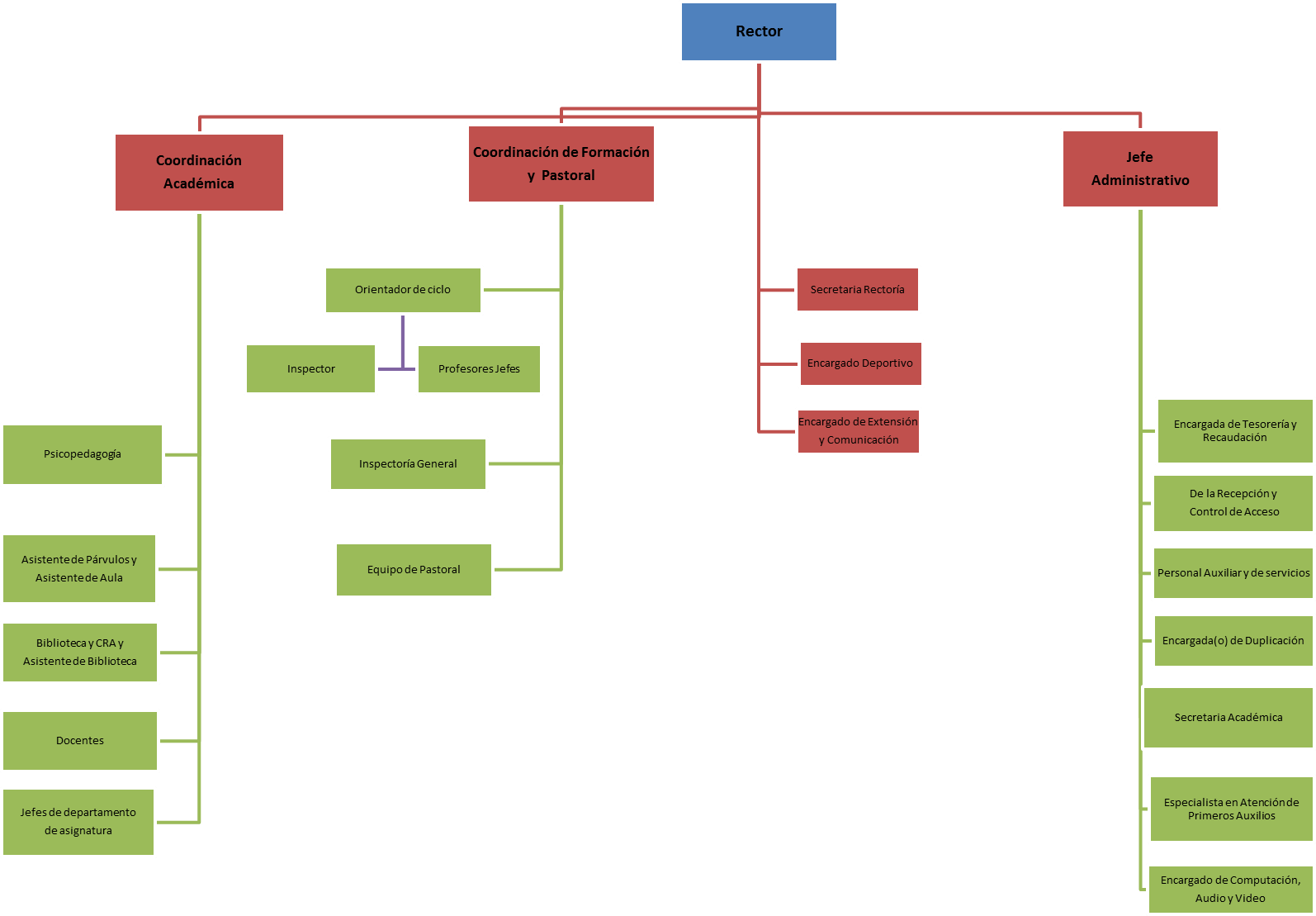 Conductos Regulares Apoderado-ColegioPara favorecer una mejor comunicación al interior de nuestra comunidad, se ha establecido el siguiente conducto regular:El primer punto de contacto entre padre, madre o apoderado y el Colegio, es el Profesor Jefe del alumno.   En el caso de situaciones académicas puntuales de una asignatura se puede solicitar entrevista con el profesor correspondiente.En segunda instancia, o en caso de que la situación puntual exceda el rol del Profesor Jefe, el apoderado podrá solicitar entrevista con la coordinación de ciclo o con el orientador correspondiente.En una última instancia, y según sea el caso, el apoderado podrá solicitar entrevista con rector del Colegio.Las situaciones de índole económico, como por ejemplo, contabilidad, se deben tratar directamente con el encargado correspondiente.Sin perjuicio de lo anterior el Colegio podrá citar a los padres, madres y/o apoderados cuando lo estimen pertinente.Vías de accesoEl colegio cuenta con dos ingresos oficiales: una entrada principal por Rodrigo de Araya #3265 de uso general y un ingreso preferencial, para los alumnos desde Nivel Medio hasta Kinder, por un portón posterior al Colegio por acceso a la calle Manuel Sánchez. La salida de los alumnos es por las mismas vías de ingreso y se suma un portón de salida por el patio de los primeros y segundos básicos, como salida exclusiva para estos niveles, que también da a Rodrigo de Araya.HorarioEl cumplimiento de los horarios y jornadas de trabajo son de vital importancia para la comunidad educativa, ya que permiten educar a sus hijos en los hábitos y responsabilidades de las tareas diarias.Las clases comienzan a las 08:00 Hrs., momento en el cual los alumnos deben estar en sus salas listos para comenzar su jornada de trabajo. La hora de término varía según la edad y las actividades del día.Nivel Medio Menor a Kinder (Lunes a Viernes)Hora de inicio: 08:00 Hrs.Hora de salida: 13:15 Hrs.1° y 2° básico (Martes a Viernes)Hora de inicio: 08:00 Hrs.Hora de salida: 13:50 Hrs.Los días LUNES la salida será a las 16.053° básico (Lunes, Miércoles y Jueves)Hora de inicio: 08:00 Hrs.Hora de salida: 16:05 Hrs.Hora de salida día martes y viernes: 13:50 Hrs.4° a 8° básico (Lunes, Miércoles y jueves)Hora de inicio: 08:00 Hrs.Hora de salida: 16:05 Hrs.4° a 8° básico (Martes y Viernes)Hora de inicio: 08:00 Hrs.Hora de salida: 13:50 Hrs.1° a 4° medio (Lunes, Miércoles y Jueves)Hora de inicio: 08:00 Hrs.Hora de salida: 16:05 Hrs.1° a 4° Medio (Viernes)Hora de inicio: 08:00 Hrs.Hora de salida: 13:50 Hrs.Los horarios de los recreos son:-	10:20 a 10:35-	12:05 a 12:20El horario de almuerzo es a las:-	13:50 a 14:35Si por alguna razón deben permanecer en el Colegio, los apoderados deben informar al profesor jefe, inspector o a quién corresponda y los alumnos deben esperar en recepción o en el lugar que el colegio disponga, norma que el apoderado debe inculcar en su hijo o hija.Ingreso de apoderadosA los padres y apoderados les está restringido el ingreso al colegio en el período de clases para evitar la interrupción del proceso de aprendizaje, salvo situaciones excepcionales, conversadas anteriormente con el colegio. Además está prohibido el ingreso de los apoderados al interior de las salas de clases, considerándose una falta grave la revisión de los materiales, libros y/o trabajos de los alumnos que quedan en salas de clases, siendo esta revisión en ausencia del profesor.Los padres, madres y/o apoderados que ingresen al colegio en cualquier horario deben registrarse en recepción.   Durante su permanencia en el colegio, deben usar el distintivo correspondiente y al salir deben registrar su salida en recepción.Cualquier inquietud deberá darla a conocer en recepción para que de allí lo deriven donde corresponda.Ingreso y Salida de AlumnosComo colegio somos responsables de los alumnos durante el período de clases, por tanto, el abandonar el colegio sin autorización del Coordinador de Ciclo o Inspector respectivo, es considerado una falta muy grave, pues queremos salvaguardar la seguridad de los alumnos y alumnas.Los alumnos no deben permanecer en el Colegio más allá del término de su horario escolar o de sus actividades extracurriculares. Por la seguridad de nuestros alumnos el colegio recomienda que, alumnos y alumnas realicen el regreso a sus casas en forma rápida y ordenada y que no permanezcan en la puerta o inmediaciones del Establecimiento. Cuando los padres se retrasen para efectuar el retiro de sus hijos, deben dar aviso al colegio y que los alumnos esperen al interior del establecimiento. Al término de las actividades formales los alumnos deben retirarse del establecimiento. Es necesario señalar que el colegio no se hace responsable de situaciones que puedan suceder en este horario, ya que fuera del horario de clases no se cuenta con personal para el cuidado de los alumnos.Retiro Alumnos educación parvulariaLa salida de los alumnos de preescolar tiene que ser a la hora indicada por la seguridad e integridad de los niños. Al inicio de cada año, los padres, madres o apoderados de los alumnos deben informar a la profesora jefe correspondiente con quién se retira su hijo(a) cada día de la semana. En caso de cambios en el retiro, el padre, madre o apoderado debe informar vía agenda al profesor jefe, indicando quien retirará desde ese momento    .   En caso de urgencia o imprevisto, en el que no se pudo enviar comunicación por agenda escolar, se debe comunicar el cambio vía correo electrónico a profesor jefe, inspector, orientador de ciclo y/o coordinación académica, indicando el nombre y rut de quien retirará y al hacer efectivo esto, la persona designada deberá presentarse con su respectivo carnet de identidad.Atrasos al ColegioLa puntualidad es un valor indiscutible en toda acción humana. Para nuestro colegio, es importante que nuestros alumnos sean personas que cumplan con este valor.Todo alumno(a) que llegue después de la hora indicada al colegio y a clases, se registrará como atrasado(a). Al tercer atraso al Colegio, se descontará un día de asistencia y el apoderado(a) deberá venir al Colegio a firmar un libro de atrasos. De reiterarse esta situación, será considerada como falta grave.Ingreso Atrasado JustificadoAquellos casos de alumnos que lleguen al colegio pasado las 8:30 Hrs. sólo podrán ingresar con justificación personal o escrita del apoderado en la agenda y/o el certificado de atención médica cuando este proceda. No obstante, se registrará el atraso correspondiente.Retiro Anticipado de AlumnosEl retiro de alumnos o alumnas antes de finalizar la jornada escolar sólo podrá realizarse si el apoderado retira en forma personal al alumno o alumna, dejando constancia en el libro que se encuentra en la recepción del colegio. En el caso de los alumnos de enseñanza media, los padres podrán dejar la autorización por escrito con anticipación en portería. Por otra parte en el retiro de alumnos del Primer y Segundo Ciclo, se deberá avisar con anterioridad si lo retira otra persona diferente de lo habitual. Cualquier situación distinta será con la autorización del coordinador y/o inspector correspondiente.El retiro de los alumnos o alumnas antes del término de la jornada escolar, debe siempre evitar el interrumpir el aprendizaje de los demás alumnos del curso, por ello debe cuidarse que sea coordinado desde la casa siguiendo las siguientes indicaciones:Los retiros de un alumno o alumna, se realizarán solo durante los horarios de recreo, esto es:Recreo 10:20. Hrs. a 10:35 Hrs.Recreo 12:05 Hrs. a 12:20 Hrs.Recreo 13:50 Hrs. a 14:35 Hrs.El apoderado, para retirar al alumno(a) en ese horario, debe enviar una comunicación por escrito al profesor jefe y/o inspector de ciclo, informando el motivo, el horario y si será retirado por una persona distinta al apoderado, quién efectuará el retiro, esta persona siempre debe ser un adulto responsable.Se exceptúan de esta norma, aquellos alumnos, a los que el colegio ha llamado a sus apoderados por motivos de salud.Ausencias al ColegioToda inasistencia de los alumnos y alumnas a clases y/o actividades que el colegio programe, debe ser justificada por los padres o apoderados, indicando el motivo de ella, en forma personal o vía Agenda de Comunicaciones.   En caso de enfermedad y cuando el Colegio lo estime necesario, se podrá requerir a los padres, madres y/o apoderados el certificado médico correspondiente. Se debe considerar que el MINEDUC requiere de un 85% de asistencia para aprobar el año escolar.En el caso de que las ausencias coincidan con evaluaciones programadas se aplicará el Reglamento de Evaluación.Transporte escolarEl servicio de transporte escolar en el Colegio es ofrecido por transportistas particulares de acuerdo a un contrato que regula este servicio por ambas partes, no existiendo ningún vínculo contractual con el Colegio.En cuanto al transporte escolar, le corresponde a los padres y apoderados velar por el control de dichos vehículos, ya que el colegio no tiene ninguna responsabilidad en la idoneidad de los transportistas ni la seguridad de los vehículos que trasladan a los niños, ni el comportamiento de éstos al interior de los mismos. Por ende, el colegio no se hace responsable de las situaciones presentadas en el transporte.Uso del uniformeEl uniforme escolar es obligatorio para todos los alumnos(as) durante las horas de clases y en todos los actos oficiales del colegio.La presentación para el varón incluye chaqueta azul marino con insignia institucional, pantalón de corte recto color gris, polera gris oficial, calcetines grises, polar o sweater gris oficial (bajo la chaqueta) y zapatos negros.La presentación de los varones debe ser con pelo corto (color natural), pantalón a la cintura, bigote y barba rasurada.La presentación de las damas incluye: blazer azul marino con insignia institucional, falda tableada gris oficial, polera gris oficial que debe sobrepasar 10 Cms. la pretina de la falda, polar o sweater gris oficial (bajo el blazer) calcetas grises y zapatos negros. En el período de invierno, el pantalón debe ser a la cintura, de tela gris y tener corte recto.Los chaquetones y parkas que se utilizan en el período de invierno, deben ser de color azul marino. Todo accesorio de invierno, como gorros, bufandas y guantes, será de color azul marino o gris sin adornos o estampados extras.El uniforme exigido desde NIVEL MEDIO MENOR A SEGUNDO BÁSICO es el buzo oficial del colegio. El uso de cotona de color beige y el delantal cuadrillé de color azul, es obligatorio para los alumnos de Nivel Medio Menor a 4to Básico.La presentación de las damas debe ser sin maquillaje.El uniforme de Educación Física es obligatorio para las actividades de carácter deportivo. El buzo está determinado por el colegio en su confección y colores por lo que no se acepta modificaciones a éste. El sweater y la polera oficial, no reemplazan al uniforme deportivo.La Dirección del colegio coordinará a solicitud de los alumnos de IVº medio, las características y condiciones de uso del “polerón de la promoción”.   En ningún caso éste reemplazará al uniforme escolar y solo de be ser usado por alumnos de Cuarto Medio del año correspondiente.Sin perjuicio de la obligatoriedad del uniforme, el equipo directivo del Colegio, por razones de excepción y debidamente justificadas por los padres o apoderados, podrán eximir a los alumnos y alumnas por un determinado tiempo, del uso de total o parcial del uniforme escolar.En relación con la seguridad y los accidentes al interior del colegioEl Colegio San Marcos tiene un plan integral de seguridad y evacuación. En caso de situaciones de crisis o catástrofes tales como terremoto, incendio, explosiones, emanaciones de gases tóxicos, Etc., que se entrena periódicamente durante el año escolar.Es preocupación permanente del colegio, profesores, administrativos y auxiliares, manejar con especial cuidado el tema de la seguridad y accidentes escolares, buscando prevenir eventos lamentables, por lo que no se permite traer al colegio elementos que pongan en peligro la seguridad de los estudiantes. De igual forma se deberá evitar los juegos y acciones desmedidas.En general se evitarán todas las acciones que impliquen riesgo para el alumnado o bien dañen la dignidad física y sicológica de la persona.   La no observación de estos criterios, faculta a la Dirección del colegio para aplicar la sanción que estime adecuada.En el caso de producirse un accidente escolar, se procederá según el protocolo de primeros auxilios.Sala de Primeros AuxiliosEl colegio cuenta con una sala de Primeros Auxilios, destinada a atender por personal preparado, cualquier situación que afecte a la salud un alumno o alumna o al personal del colegio, frente a un accidente.De presentarse alguna situación de salud en el colegio, ésta será evaluada por la auxiliar paramédica del colegio, y el colegio se contactará al apoderado telefónicamente para indicar el curso a seguir, previo conocimiento del coordinador de ciclo.En caso de ser necesaria la administración de algún medicamento específico en el colegio, el apoderado deberá presentar el certificado médico que lo prescriba y es el propio alumno quien deberá portarlo.Adicionalmente la sala de primeros auxilios acogerá al niño o niña que presente algún síntoma de enfermedad durante la jornada escolar, así prestar los primeros auxilios y dependiendo la situación proceder de acuerdo este numeral. Cuando un alumno o alumna llegue desde el hogar, con lesiones o síntomas de enfermedad, la sala de primeros auxilios, solo lo acogerá mientras el inspector de ciclo se contacta con el apoderado para su retiro inmediato.Además solicitamos no enviar a sus hijos al Colegio cuando presenten cuadros febriles, dolores estomacales, o aquellas enfermedades de contagio, o cuando sus condiciones de salud física, sicológica o lesionado, situación que no le permitan realizar sus actividades adecuadamente y/o, requiriendo de cuidados o atenciones especiales, que no son el objeto de la sala de Primeros Auxilios.De los bienes de los alumnos y objetos olvidados en casaLos alumnos deben traer al Colegio sólo aquellos elementos necesarios para el desempeño de su labor, los cuáles deben venir debidamente marcados con su nombre y apellido.El Colegio en ningún caso se hará responsable por la pérdida o daños a los bienes personales de los alumnos. Sobre todo en los que, además, no hayan sido solicitados por el colegio y se traen por la decisión del alumno y/o sus familias.El Colegio no recibe útiles o trabajos que los alumnos hayan olvidado. Con el fin de no interrumpir las clases, en casos excepcionales, los encargos dejados en recepción serán entregados durante los recreos y serán los propios alumnos quienes los retiren de dicho lugar.El Colegio proporciona un casillero para poner la mochila a los alumnos de 1º y 2º básico fuera de la sala sin llave   y de existir la posibilidad, podrá disponer de un lockers individual para que los alumnos desde 6° año básico a IV° año medio puedan poner un candado personal a un casillero que le será facilitado, teniendo la responsabilidad de mantener el locker bajo llave y de informar cualquier daño al mismo. Para tener acceso a lockers deberá realizar una solicitud y compromiso de cuidado, según protocolo. Se establece que al término del año escolar, el casillero deberá quedar desocupado y abierto (sin candado) y en el mismo estado en que fue recibido.   El colegio no se hace responsable por pérdida de elementos personales y/o candado que quedan en casillero dentro de período de vacaciones.Colación de los alumnos(as). La colación de los alumnos y alumnas deberá ser traída desde la casa o utilizar los servicios del casino del colegio; Sin embargo, aquellos apoderados que traen almuerzo a sus hijos e hijas, deberán hacerlo entre las 13:40 y las 14:00 Hrs. en el lugar establecido por el colegio. En ningún casoserán recibidos en recepción. Es importante señalar que los alumnos, hasta 1º básico, son supervisados por un adulto, y a partir de segundo básico se inicia un proceso de autonomía para que los alumnos almuercen solos y por esta razón se hace imperante que las colaciones o almuerzos lleguen lo antes posible.De acuerdo a la ley de alimentos, el Colegio no patrocina ni propicia alimentación poco saludable. Además se regula la alimentación ofrecida por el casino y el quiosco del Colegio.Uso de tecnologíaNo se permiten durante la jornada escolar, estando en horas de clases, celulares, mp3, cámaras fotográficas y de video, reproductores de música de cualquier naturaleza y otros implementos tecnológicos en el interior de la sala de clases o fuera de ella (clases de Ed. Física, biblioteca, laboratorios, canchas, capilla), salvo indicación especial de una asignatura y/o profesor. El incumplimiento de esta indicación faculta al profesor hacer retiro de aquel elemento en forma inmediata siendo entregado al inspector del ciclo correspondiente y dejar registro en el libro de clases de la situación acaecida. De negarse el alumno a la entrega, se informará al Inspector General para que sea él, quién entregue el aparato al apoderado.Los equipos retirados sarán devueltos, al final de la jornada escolar por el profesor, inspector de ciclo o el Inspector General cuando corresponda.La reiteración de esta falta, facultará para que en caso de ser retirado, éste sólo sea devuelto al apoderado del alumno por el inspector general.Además se deja en claro, que si el alumno o alumna ingresa al Colegio con alguno de estos elementos y éste se le extravía y/o sufre algún deterioro, es responsabilidad del propio afectado, de sus padres y no del Colegio.Manejo de Información sobre los AlumnosEl Colegio tiene prohibición de entregar información personal del alumno (Rut, dirección, antecedentes familiares) a menos que los padres entreguen su autorización cuando sea necesario para alguna actividad específica. Las directivas de curso y/o el Centro de Padres disponen de la información de contacto de los padres, madres y/o apoderados de su curso. Se exceptúan los requerimientos de MINEDUC, MINSAL, acreditaciones o evaluaciones estandarizadas externas.Plan Integral de Seguridad Escolar (PISE)El Colegio San Marcos elabora un programa detallado de seguridad con acciones preventivas y responsabilidades frente a eventualidades de siniestros naturales o provocados accidentalmente. Un plan que nos permite dar seguridad, frente a los sismos, posterior evacuación de la comunidad a zonas de seguridad. El objetivo primordial es asegurar la integridad física de todas las personas que desarrollan sus actividades al interior del establecimiento.Para asegurar la integridad de los alumnos se determinan tres zonas de seguridad, siendo las multicanchas de deportes la principal, denominada como zona “A”, por su extensión permite asegurar a toda la comunidad escolar. Además, se autorizan dos zonas más que reúnen las condiciones adecuadas de seguridad para los alumnos y personal. La autoridad define como alarma para la comunidad una bocina de alta intensidad, además del timbre tradicional para indicar los recreos. En el caso de ser necesario se utilizará el megáfono.La organización del plan integral entrega una estructura en la cual se identifican roles y responsabilidades frente a una eventualidad sísmica o de emergencias.Aspectos Generales del “Pise”:El Inspector General y su comité para situaciones de crisis son los encargados de difundir los protocolos y poner en práctica los planes y programas del “PISE”, deben garantizar la seguridad de la comunidad escolar. El comité de crisis supervisa la normal aplicación de los planes frente a sismos y evacuación de la comunidad a sus zonas de seguridad.Se difundirá el plan y protocolos de seguridad a toda la comunidad escolar.El colegio realizará un ensayo trimestral de carácter general. Se ejecutarán ensayos locales determinado por los encargados del comité de crisis.El departamento de Educación Física enseñará, aplicará y ejecutará ejercicios permanentes a los alumnos durante las horas de clases. Esta aplicación será en el mes de Marzo cada vez que el curso tenga Educación Física, el recorrido se hará desde la sala de clases   hasta la zona de seguridad, posteriormente los cursos continúan sus clases habituales.El plan general (PISE) debe ser informado a toda la comunidad.En la recepción del Colegio se colocará en forma visible un mapa que indique las vías de evacuación a las zonas de seguridad. Además, deben estar a la vista, los teléfonos de emergencia: Bomberos, Carabineros y Asistencia Pública.En la planificación general, se especificarán las funciones y responsabilidades asignadas por cada ciclo escolar.La administración se encargará de tener un tablero de llaves de todo el establecimiento para uso de emergencias. (Bomberos y Carabineros)Labor del Personal del ColegioEl comité de crisis es integrada por el	Rector del colegio, Inspector General, Coordinadores e Inspectores de Ciclos.Grupo de trabajo:Grupo encargado de cortar la energía eléctrica y gas: Auxiliar especializado.Grupo de asistencia de primeros auxilios: Asistente técnica de enfermería, más dos alumnos aspirantes a bomberos por su manejo en emergencias.Grupo de apoyo: secretaria docente apoya a recepcionista, bibliotecaria apoya a enfermería.Equipo preparado para atacar el fuego (este grupo debe saber manejar extintores y red húmeda): profesores y auxiliares.Grupo de seguridad, encargados de las comunicaciones con bomberos, Carabineros o Asistencia Pública, y de la revisión del establecimiento.El comité de crisis es el encargado de autorizar el retorno a la comunidad escolar evacuada, desde las zonas de seguridad a retomar sus actividades diarias.Grupo de alumnos de 3° y 4°de E. Media (6 a 8 jóvenes) apoyan a los niños de educación parvularia en el cuidado y desplazamientos a su respectiva zona de seguridad.Responsabilidades EspecíficasRector y /o Inspector General: Son los encargados de impartir instrucciones y órdenes para materializar la seguridad de la comunidad.Administrador(a): encargado	de informarse del estado del establecimiento y coordinar con la recepción la comunicación, tanto al interior como al exteriordel establecimiento. Junto con la recepcionista tendrán la comunicación con los padres y apoderados. El Rector informará las novedades del colegio.Coordinadores de Ciclos: Son los encargados de liderar e impartir indicaciones a sus alumnos y profesores tomando en cuenta los protocolos de seguridad.Inspectores: son los que componen el comité de crisis, deben coordinar y supervisar el normal desarrollo de los protocolos.Recepcionista: Debe mantenerse en su puesto, ya que le corresponde tocar la alarma general y mantener la comunicación por teléfono al interior y exterior del establecimiento. Debe entregar información a los padres y apoderados que lo requieran. Debe coordinar la comunicación con Bomberos y Carabineros de ser necesario.Auxiliar paramédico del colegio: Debe mantener botiquines de primeros auxilios y estar atento con camillas y silla de rueda en un lugar visible para los requerimientos que se necesiten.Auxiliares: Se deben ubicar en forma visible, a la entrada de la zona “A” de seguridad, con el fin de prestar los primeros auxilios en el tema del uso de las redes húmedas, corte de la electricidad   y uso de extintores.   Además deben estar atentos a las indicaciones del comité para situaciones de crisis.EDIFICIOS Y ZONAS DE SEGURIDAD DEL COLEGIO SAN MARCOS:Los edificios con los que cuenta nuestro Colegio son:Edificio 1Edificio 2Edificio 3Edificio 4Edificio 5GimnasioBibliotecaCasinoCasa CentralEl colegio determina que toda persona que se encuentre en él deberá acudir a la zona de seguridad correspondiente:ZONA A: (Sector multicanchas)Edificio 2Edificio 4Edificio 5GimnasioBibliotecaCasa CentralZona B: (Patio Educación Parvularia)Edificio 1Zona C: (Patio ciclo II)Edificio 3CasinoProcedimientos según sea Emergencia de Incendio, Emanación de Gases o Sismo con Características de TerremotoIncendio: Al momento de verificarse un incendio se debe evacuar inmediatamente los lugares o pabellones involucrados, dirigiendo a los alumnos a la zona de seguridad más próxima.En el caso de ser necesario activar la alarma externa, junto con la evacuación de los alumnos, se procederá a llamar al cuerpo de Bomberos, Carabineros y al servicio de salud.El primer intento de control de un incendio estará a cargo de profesores y auxiliares con manejo de extintores y red húmeda a la espera de los organismos profesionales.Gas: En el caso de detectar alguna emanación de gas, los procedimientos se ajustan a los mismos protocolos para el caso de un posible incendio.Objetos extraños: (explosivos y objetos externos al establecimiento)La autoridad en conjunto con el comité para situaciones de crisis debe verificar y tomar las medidas más adecuadas para la situación. Llamar a los organismos competentes en la materia si fuere necesario.Electricidad: en este caso se debe analizar la situación procediendo a cortar la energía desde tablero eléctrico del sector en cuestión.El eléctrico será la persona encargada de evaluar y reparar los daños. El comité para situaciones de crisis autorizará la continuidad del trabajo escolar en ese sector.Sismo o Terremoto:Al profesor que se encuentre frente al curso, le corresponde liderar las acciones, debe mantenerse sereno y dar tranquilidad a sus alumnos, proceder en dar órdenes de abrir las puertas de la sala de clases y que sus alumnos se concentren en el centro de la sala o se sienten en los pasillos protegiéndose la cabeza con cualquier elemento al alcance (cursos superiores). El resto del alumnado busca protección bajo de los bancos escolares, alejándose de ventanales, lámparas colgantes.Una vez terminado el sismo la autoridad activa la alarma central, dando inicio a la evacuación de la comunidad a sus zonas de seguridad. Los alumnos deben iniciar la evacuación rápido, sin correr, sin hablar ni llevar objetos en las manos. Bajo ninguna condición las personas se devuelven en sentido contrario a la marcha de evacuación.La alerta de evacuación es obligatoria para todas las personas que se encuentren al interior del establecimiento: profesores, alumnos, administrativos, auxiliares, apoderados y personas externas que se encuentren al momento de la emergencia.En el caso que un sismo se produzca durante el recreo, profesores, inspectores y todo el personal presente debe iniciar acciones de contención y llevar al alumnado a las zonas de seguridad más próxima a la que se encuentren.Cada departamento de apoyo académico del colegio (Como Biblioteca, Computación, Laboratorio, Casino, Duplicación, Tesorería, Administración etc.) deben responsabilizarse de sus respectivas áreas en acciones como corte de energía eléctrica, gas, estufas, luego deben evacuar a su zona asignada.Aspectos generales:Se deben investigar todo tipo de elementos extraños a la vida escolar como olores, humo, gases, etc.El fuego debe ser controlado rápidamente utilizando extintores o red húmeda para evitar su propagación.En el caso de detectar elementos explosivos, se tomarán medidas de evacuación acordadas por el equipo de crisisProtocolos para Alumnos Y ProfesoresAl momento de una emergencia de sismos lo profesores son los llamados a dirigir las acciones en las salas de clases, patios y donde se encuentre en el momento de la emergencia:En las salas de clases durante un sismo:El profesor toma el control de los alumnos indicando buscar la protección bajo los bancos, cursos superiores se sientan en el pasillo y se cubren la cabeza con sillas libros Etc. Se deben cerrar cortinas y abrir puertas. Una vez pasada la emergencia de sismo se activa la alarma central (bocina de alto sonido), iniciando la evacuación a la zona de seguridad correspondiente siguiendo el protocolo de evacuación. El profesor debe salir con el libro de clases. NO salir de la sala de clases hasta que el profesor lo indique o la alarma central señale la evacuación.Los desplazamientos serán en forma rápida, no se debe correr o regresar contra el flujo de la evacuación, ni conversar ni llevar objetos en las manos.Una vez en la zona de seguridad los profesores deben pasar la lista de curso, de no estar correcta, se avisará a los encargados del comité de crisis para iniciar la búsqueda de los faltantes.En el caso de encontrarse en el patio o durante el recreo:Se debe dirigir a la zona de seguridad más próxima a su ubicación. De encontrarse en la sala de clases, deberá dirigirse a la zona de seguridad correspondiente.Regulaciones Técnico-pedagógicasLas regulaciones técnico-pedagógicas del establecimiento se encuentran alineadas con los Estándares Indicativos de Desempeño (Decreto Supremo de Educación Nº73/2014). De esta forma, se busca dar cumplimiento a la propuesta declarada en la Dimensión Gestión Pedagógica, la cual se organiza en las subdimensiones Gestión Curricular, Enseñanza y aprendizaje en el aula y Apoyo al desarrollo de los estudiantes:Estándares de Subdimensión Gestión CurricularSe coordina la implementación general de las Bases Curriculares y de los programas de estudio vigentes.Se acuerda con los docentes lineamientos pedagógicos comunes para la implementación efectiva del curriculum.Se asegura que los profesores elaboran planificaciones que contribuyen a la conducción efectiva de los procesos de enseñanza-aprendizaje.Se apoya a los docentes mediante la observación de clases y la revisión de cuadernos y otros materiales educativos con el fin de mejorar las oportunidades de aprendizaje de los estudiantes.Se coordina un sistema efectivo de evaluaciones de aprendizaje.Se monitorea permanentemente la cobertura curricular y los resultados de aprendizaje.Se promueve entre los docentes el aprendizaje colaborativo y el intercambio de los recursos generados.Estándares de Subdimensión Enseñanza y Aprendizaje en el AulaSe imparten clases en función de los Objetivos de Aprendizaje estipulados en las Bases Curriculares y programas de estudio vigentes.Los profesores conducen las clases con claridad, rigurosidad conceptual, dinamismo e interés.Se utilizan estrategias efectivas de enseñanza-aprendizaje en el aula.Los	profesores	manifiestan	interés	por	sus	estudiantes,	les	entregan retroalimentación constante y valoran sus logros y esfuerzos.La mayor parte del tiempo de clases se destina al proceso de enseñanza- aprendizaje.Los	profesores	logran	que	los	estudiantes	trabajen	dedicadamente,	sean responsables y estudien de manera independiente.Estándares de Subdimensión Apoyo al Desarrollo de los EstudiantesSe identifica a tiempo a los estudiantes que presentan vacíos y dificultades en el aprendizaje, buscando mecanismos efectivos para apoyarlos.Se implementan diversas estrategias efectivas para potenciar a los estudiantes con intereses diversos y con habilidades destacadas.Se identifica a tiempo a los estudiantes que presentan dificultades sociales, afectivas y conductuales.Se identifica a tiempo a los estudiantes en riesgo de desertar y se implementan mecanismos efectivos para asegurar su continuidad en el sistema escolar.Se apoya a los estudiantes en la elección de	estudios secundarios y de alternativas laborales o educativas al finalizar la etapa escolar.5.24 Regulaciones sobre promoción y evaluación (decreto 83)Nuestro Establecimiento cuenta con un Reglamento de Evaluación y Promoción que acoge las políticas emanadas por el Ministerio de Educación para los distintos niveles de enseñanza, a fin de resguardar el derecho de los estudiantes a ser evaluados y promovidos de acuerdo a un sistema objetivo y trasparente y que reconoce la existencia de alumnos que requieren evaluación diferenciada. (Normativa que regula la Evaluación y Promoción escolar en Educación Básica: Decreto Ex Nº 511/1997; Decreto Ex Nº158/1999; y Decreto Ex Nº 107/2003. • Normativa que regula la Evaluación y Promoción escolar en Educación Media: Decreto Ex Nº112/1999 y Decreto Exento Nº83/2001)En dicho reglamento se establecen los requerimientos de evaluación y promoción que considera aspectos como el cumplimiento de objetivos de enseñanza y asistencia.5.25. Medidas orientadas a garantizar la higiene del establecimiento educacionalEl colegio cuenta con un equipo de auxiliares encargados del aseo, desinfección y/o ventilación de las dependencias, pasillos, patios y baños.Los baños como tienen mayor uso son aseados a cada termino de recreo además del aseo diario que se realiza, asegurando de esta forma, la higiene.Los patios, pasillos y dependencias en general además del material didáctico y mobiliario en general de las diferentes áreas del establecimiento están a cargo de auxiliares para que su mantención de aseo se realice durante toda la jornada.Las mantenciones o arreglos menores del establecimiento son realizadas de forma inmediata o en el corto plazo por los auxiliares.Mensualmente se cumple con las medidas de higiene y saneamiento básico pertinente para evitar la presencia de vectores con la aplicación de desinfectantes, insecticidas y/o rodenticidas por empresas aprobadas por la autoridad sanitaria para evitar cualquier daño a los alumnos.Las dependencias destinadas a preparar o almacenar alimentos están acondicionadas de modo que estos se mantengan en buenas condiciones de orden y limpieza, considerando también la ejecución de medidas destinadas a evitar la entrada y/o eliminar la presencia de vectores y plagas. Cabe mencionar que esta labor le corresponde a la empresa responsable del Casino.Además se agrega que:Los alumnos/as contribuyen con el orden y aseo de su Colegio, permaneciendo en la sala al cambio de hora de clases y abandonándola durante los recreos para permitir su ventilación.Cada alumno/a mantiene el aseo de la sala de clases que ocupan.Es responsabilidad del alumno, el cuidado y limpieza del casillero que le corresponda y un uso adecuado de los basureros ubicados en diferentes lugares del colegio.CONDUCTAS FUERA DEL ESTABLECIMIENTOEl Colegio no puede fiscalizar ni hacerse cargo de las actividades particulares que los alumnos realizan fuera del mismo y que no forman parte del programa académico establecido. Sin embargo, el colegio puede sugerir y aconsejar ciertos lineamientos pero es responsabilidad de los padres y apoderados establecer los límites y ejercer su autoridad parental.No obstante lo anterior:Los alumnos deberán cumplir las mismas normativas que se aplican dentro del establecimiento educacional y de no hacerlo podrán recibir las sanciones correspondientes.Se espera que el comportamiento de los alumnos sea acorde a lo explicitado en las Normas de Convivencia, tanto dentro del establecimiento como fuera de él. El no hacerlo constituye una falta de autenticidad y de adhesión al proyecto educativo del Colegio.Aquellas actitudes que contravengan los fundamentos valóricos del Colegio y que se registren fuera de él y que representen un menoscabo para la imagen del Colegio, podrán ser sancionadas por la Dirección del Establecimiento con cualquiera de las medidas señaladas anteriormente.Disposiciones de salidas pedagógicasAnimados por los objetivos y principios educativos de nuestro colegio y que apuntan fundamentalmente a poner de relieve los valores de la sencillez, de la humildad y de la pobreza que postula el Evangelio. Por tanto:Las actividades propuestas por los padres y apoderados tales como fiestas, regalos, bailes, convivencias, paseos de curso, se encuadren dentro de los márgenes establecidos, es decir, de recato, sencillez y sobriedad.El Colegio no patrocina viajes de cursos dentro del país o fuera de él (gira de estudios). En el caso de los cursos, que a pesar de las indicaciones del colegio, sí deciden realizar dichos eventos, éstos quedan bajo la exclusiva tutela de los padres, los cuales deben asumir los costos y responsabilidades que esto implica.Las actividades como paseos de fin de año, son de exclusiva responsabilidad de los padres y apoderados que las organizan.El Colegio realiza diversas actividades de distinta índole (deportiva, académica, cultural, Etc.). El objetivo de éstas es apoyar el contenido curricular y favorecer la formación integral de los alumnos. Durante estas actividades oficiales regirá el Reglamento Interno de Convivencia Escolar.Ante cualquier falta y/o actitudes de oposición a instrucciones dadas, los profesores y/o adultos a cargo podrán aplicar las medidas y/o sanciones del reglamento y en complemento aquellas específicas para viajes o salidas:Advertencia verbalExclusión de actividadesSanciones al regreso considerando la hoja de vida del alumno.Regreso del alumno antes de la finalización de la actividad.   En este caso el gasto originado por el eventual traslado anticipado del alumno y un adulto acompañante será de cargo del padre, madre y/o apoderado.Cualquier situación que ocurra durante la salida y que no esté contemplada en este reglamento, será resuelta por los profesores y/o adultos a cargo.CONSIDERACIÓN ADICIONAL. El colegio se reserva el derecho a convocar–o no hacerlo- a los alumnos, según su desempeño académico, conductual, social, pastoral, Etc.NormasTodas las actividades que realiza el colegio son informadas a los apoderados con anterioridad y/o aparecen en el calendario de actividades de cada ciclo.Los adultos responsables que asistan a la actividad deberán ser a lo menos dos, para resguardar de manera efectiva la seguridad de los estudiantes.Para participar en cualquier salida, el alumno debe estar matriculado en el Colegio y contar con la autorización expresa por escrito del padre, madre y/o apoderado(s) del alumno y/o completar la ficha correspondiente. Si el Colegio no cuenta con esta autorización y/o la ficha, el alumno no podrá participar de esta actividad.Los alumnos deben tener en todo momento un comportamiento acorde con lo que se espera de un alumno(a) Marquiano(a) (por ejemplo buenos modales, respeto en lugares sagrados, museos y sitios históricos), respetando las reglas de cada lugar o institución en el que se encuentren.Los alumnos deben participar en todas las actividades programadas y acatar todos los horarios e instrucciones de los profesores acompañantes o adultos encargados.En estas salidas, los padres, madres y/o apoderados del alumno correspondiente deberán responder por conductas de los alumnos que causen eventuales daños accidentales o intencionales y/o constituyan eventuales delitos.El Colegio no se hace responsable por incidentes que tengan su origen en una transgresión al presente Reglamento o al reglamento específico de cada salida o actividad.Los profesores y/o adultos encargados tendrán toda la autoridad para velar por la buena convivencia escolar y el logro de los objetivos pedagógicos de estas actividades.Los alumnos no están autorizados para separarse del grupo, salvo con el permiso expreso de los profesores y/o adultos a cargo del mismo. Además, los alumnos no podrán realizar ninguna actividad que los profesores y/o adultos a cargo consideren de riesgo para ellos.Toda pérdida o deterioro de objetos personales es de exclusiva responsabilidad del alumno.En aquellos casos que se autorice el porte y/o uso de dinero para eventuales gastos adicionales, éste será responsabilidad del alumno. Se sugiere el uso moderado y prudente de estos dineros.ProhibicionesQueda estrictamente prohibido a los alumnos y, por lo tanto, será constitutivo de falta grave o gravísima según sea el caso:Portar y/o consumir bebidas alcohólicas y/o sustancias tóxicas y/o armas blancas de fuego u otras.Alejarse de o dejar injustificadamente el grupo.Rayar, causar daño a propiedad ajena o cualquier forma de vandalismo.Causar quejas o denuncias por desorden, daño o comportamiento inapropiado.Infringir las normas establecidas para cada lugar que se visite, poniendo en riesgo a terceros o a sí mismo.Infringir reiteradamente el horario establecido y las instrucciones dadas.FORMA	DE	INTERACCIÓN	CON	ALUMNOS	Y	NORMAS	DE PRUDENCIA.Si por alguna razón formativa o académica se requiere una entrevista individual entre un profesor u otro adulto y un alumno del Colegio, ésta debe realizarse en un lugar destinado para ello o con la puerta abierta.Si algún alumno preescolar requiere de alguna ayuda o apoyo al momento de ir al baño, ésta se debe realizar con la puerta abierta. En caso de que el menor requiera cambiarse de ropa, solo se podrá realizar en los casos en que el apoderado autorizó según protocolo de esta materia.Los camarines de educación física revisten especial preocupación para nuestro Colegio. Por lo tanto, siempre habrá presencia de un adulto responsable en las inmediaciones de los camarines mientras estos estén siendo utilizados.   La puerta de ingreso hacia el camarín deberá permanecer abierta cuando los alumnos están en él. Si un alumno se atrasara en el camarín, el profesor lo deberá esperar al exterior de los camarines. Una vez retirado el último alumno se cerrará la puerta de acceso con llave.TRABAJO PREVENTIVO CON LA COMUNIDAD ESCOLAREl Programa de orientación cuenta con actividades específicas por nivel, adecuadas a las diferentes etapas del desarrollo, el que contiene material destinado a la prevención del maltrato infantil, las agresiones sexuales en el contexto del autocuidado y la vulneración de derechos de los estudiantes.Ante cambios notorios de tipo conductual en el alumno el Colegio podrá realizar entrevistas con apoderados y/o alumnos ya que constituyen una herramienta importante para consignar información relevante.Protocolo de prevención y actuación en caso de alcohol y drogasPrograma de Prevención frente a consumo de DrogasEn relación a la prevención frente al consumo de alcohol y drogas, aparte de las fichas de trabajo que tenemos en nuestro programa de orientación, hacemos uso del programa estatal de Senda, el cual nos entrega material a trabajar, de acuerdo a las edades de los alumnos y que se traduce en tres grandes áreas:Descubriendo el Gran Tesoro: es un programa de prevención universal en educación parvularia, dirigido a los niños desde los 3 hasta los 6 años de edad.Aprendamos a Crecer: es un programa de prevención del consumo de tabaco, alcohol y otras drogas y dirigido a los estudiantes que cursan desde 1° a 6° básico.La Decisión es Nuestra: es un programa de prevención del consumo de tabaco, alcohol y otras drogas y dirigido a los estudiantes que cursan desde 7° básico a IV° medio.Protocolo de actuación frente a alcohol y droga.A continuación se explicita el actuar del Colegio frente a distintas situaciones relacionadas con el consumo de alcohol y drogas en nuestra comunidad escolar.En caso de que un alumno llegue al Colegio con signos evidentes de haber consumido alcohol u otra droga se informará a los padres, madres o apoderados y se les solicitará que sea retirado inmediatamente del establecimiento para su protección y la de la comunidad. Esto es considerado una falta grave y se abordará con medidas formativas, disciplinarias y reparatorias con el alumno, entre las que destacan sugerencia de derivación a algún especialista de salud mental, con quien el colegio tendrá comunicación, para ir controlando si, efectivamente, los apoderados están cumpliendo con el tratamiento, al que está sujeto el alumno o alumna. Además deberá quedar registrado en el libro de clases.En el caso de que un adulto de la comunidad escolar llegue con signos evidentes de haber consumido alcohol u otra droga, no se le permitirá el ingreso al Colegio.En el caso de ser funcionario del Colegio, no se le permitirá el ingreso al Colegio, además se actuará de acuerdo a lo estipulado por el Reglamento de Orden, Higiene y Seguridad.El uso de tabaco y/o alcohol y/o drogas por parte de los alumnos, en actividades escolares o representando al Colegio, está definido en el presente Reglamento como falta grave o gravísima, según corresponda, y se actuará de acuerdo a las medidas explicitadas en el mismo.El poseer, guardar, transportar consigo, sustancias o drogas, estupefacientes o psicotrópicas por parte de un alumno del Colegio está definido como falta gravísima en el presente Reglamento y se actuará de acuerdo a las medidas explicitadas en el mismo, sin perjuicio de las acciones legales que correspondan.Está terminantemente prohibido el consumo, porte y/o tráfico de alcohol o drogas en el Colegio por parte de los adultos de la comunidad. En el caso de ser funcionarios del mismo, las consecuencias frente al incumplimiento de esta norma se estipulan en el Reglamento de Orden, Higiene y Seguridad, sinperjuicio de las acciones legales que correspondan. Si es apoderado(a), se solicitará cambio de apoderado(a).Frente a cualquier sospecha de consumo fuera del Colegio:Cualquier sospecha de consumo por parte de algún alumno, deberá ser informada de inmediato al profesor(a) jefe quien a su vez reportará la situación a formación.En el caso de comprobarse el consumo será el profesor jefe apoyado por el Coordinador de Formación u orientador, quien informará a los padres y apoderados del o la menor, sobre el tema de consumo. Esta entrevista debe quedar registrada en la Hoja de Vida del alumno y en la Hoja de Entrevista. En esa entrevista debe quedar muy bien definida la sugerencia de derivación a algún especialista de salud mental, con quien el colegio tendrá comunicación, para ir controlando si, efectivamente, los apoderados están cumpliendo con el tratamiento, al que está sujeto el alumno o alumna.Esta medida obedece a la sanción que como colegio se aplica para el alumno que comete esta falta, pero que a la vez se entiende que se trata de alguien que está en situación de riesgo y debe ser, en primer término, apoyado por la institución, antes de aplicarse una medida mayor.Los apoderados deberán asegurar a su hijo(a) un tratamiento con algún especialista del área de salud mental, y mantener la comunicación con este facultativo y el Coordinadora de Formación u orientador del colegio. Esta condición deberá ser evaluada por el equipo de formación de manera periódica.Frente a situaciones de porte y consumo al interior del Colegio:Si un alumno o alumna es sorprendido(a) por cualquier miembro de la comunidad educativa, consumiendo al interior del Colegio y/o portando algún tipo de sustancia ilícita o no prescrita para él/ella y que puede producir daño, lo primero que debemos salvaguardar es la dignidad y el respeto hacia nuestro alumno, procediendo de la siguiente manera:La persona que sorprende a cualquier alumno(a), en este tipo de falta, deberá reportar, de inmediato, a cualquier miembro del equipo de dirección. (Entregando el material que le fue retenido, en el caso de haberlo)Una vez que se haya realizado la investigación, liderada por el equipo investigador y designado por la dirección, se procederá a llamar a los apoderados, quienes deberán acudir de modo inmediato al colegio, para ser informados de la situación y de las acciones a proceder.Todo alumno que sea sorprendido en este tipo de ilícitos, quedará de inmediato con cancelación de matrícula para el año siguiente.El equipo de Formación será responsable de cuidar el cumplimiento del procedimiento de apoyo al alumno. Deberá por tanto estar en constante contacto con él o la profesor(a) jefe, el alumno y los apoderados del estudiante.El apoyo psicosocial que se realice al alumno, es parte fundamental del procedimiento de apoyo en la rehabilitación de quienes presenten este tipo de problemas, por lo tanto los apoderados deben asumir el tratamiento con suma seriedad y entregar un documento que compruebe la asistencia del alumno/a al control con el especialista.Es fundamental el apoyo que se brinde al alumno y a su comunidad curso. Por lo tanto, se cuenta con unidades de prevención elaboradas por el colegio y por material sugerido por el programa Senda u otros afines.El seguimiento a los apoderados y alumnos será mensual y quedará registrado, por escrito, en el Libro de Clases y en la Hoja de Entrevista. Este seguimientodeberá ser realizado por el coordinador de Formación, Profesor(a) Jefe o el Directivo que lleve el caso.En caso de no cumplir con los requerimientos establecidos por el Colegio, se llevará a efecto la cancelación de matrícula de manera anticipada.Frente a situaciones de microtráfico:Si un alumno o alumna es sorprendido(a) por cualquier miembro de la comunidad educativa, consumiendo al interior del Colegio, portando y/o vendiendo algún tipo de sustancia, lo primero que debemos salvaguardar es la dignidad y el respeto hacia nuestro alumno, procediendo con máxima prudencia y de la siguiente manera:La persona que sorprende a cualquier alumno(a), en este tipo de falta, deberá reportar, de inmediato, a cualquier miembro del equipo de dirección. (Entregando el material que le fue retenido, en el caso de haberlo)Una vez que se haya realizado la investigación, liderada por el equipo investigador y designado por la dirección, se procederá a llamar a los apoderados, quienes deberán acudir de modo inmediato al colegio, para ser informados de la situación y de las acciones a proceder.El rector del Colegio deberá realizar la denuncia al Ministerio Público, Fiscalía, OS-7 o PDI según lo estipula la Ley 20.000.Todo alumno que sea sorprendido en este tipo de ilícitos, quedará de inmediato con cancelación de matrícula en el año en curso.Protocolo de actuación frente a conductas autodestructivas y de riesgo Cuando un alumno del Colegio presente conductas autodestructivas (tales como realizar cortes a sí mismo, auto-asfixiarse, autoagredirse, automedicación) ya sea en el establecimiento escolar o bien se tenga conocimiento de que ha ocurrido fuera del establecimiento previo a su venida al Colegio, se debe seguir el siguiente procedimiento:El primer adulto que tome conocimiento de la situación deberá acompañar al alumno a la sala de Atención de Primeros Auxilios.Él o la Operador(a) de Primeros Auxilios evaluará y dará la atención que corresponda.Se informará de manera inmediata de lo sucedido al inspector, a Orientacióny/o al Profesor Jefe y se contactará telefónicamente con el apoderado para informar lo sucedido.Si de acuerdo a la evaluación realizada por él o la Operador(a) de Primeros Auxilios el alumno amerita ser enviado a un centro asistencial, se procederá de acuerdo al protocolo de enfermería.En caso que la situación no amerite que el alumno sea llevado a un centro asistencial, él o la Operador(a) de Primeros Auxilios y orientación evaluarán si es necesario que sea retirado del Colegio. El apoderado deberá asistir a la brevedad a reunión con el inspector, el Profesor Jefe u Orientación, para informarse de lo sucedido y establecer planes de acción.Si el alumno cuenta con tratamiento médico externo pertinente (por ejemplo, psiquiatra, neurólogo) el Colegio solicitará que el profesional tratante se comunique a la brevedad con Orientación, para determinar las condiciones de reingreso a clases del alumno, de acuerdo a su estado de salud.Si el alumno no cuenta con tratamiento médico pertinente, el Colegio pedirá una evaluación externa de un especialista, la cual es imprescindible para un reintegro seguro para el alumno.Prevención y protocolo de actuación frente al embarazo, maternidad y paternidad adolescenteNuestro Colegio San Marcos, de acuerdo a la legislación vigente, garantiza a lasalumnas embarazadas y madres así como a los padres adolescentes la permanencia en el Colegio, no pudiendo ser esta condición un impedimento para la continuidad de los estudios. Desde un enfoque formativo, se brindarán las facilidades académicas, administrativas y de acogida personal para que los alumnos mantengan y culminen su trayectoria educativa. Por lo tanto, se tomarán todas las medidas necesarias para apoyar en la protección de la salud y el fomento del bienestar de la alumna embarazada, madre o padre adolescente.Política de prevención del embarazo adolescenteEl programa de orientación cuenta con unidades específicas por nivel, adecuadas a las diferentes etapas de desarrollo, destinadas a la promoción de valores, actitudes y conocimientos sobre relaciones afectivas y de pareja saludables, género, autocuidado y mutuo cuidado, buscando enfatizar la toma de decisiones informadas y responsables. En estas unidades se abordan temáticas tales como el conocimiento de nuestro cuerpo, sus cambios a lo largo del desarrollo, afectividad y sexualidad, reproducción sexual, prevención de enfermedades de transmisión sexual, prevención de embarazo adolescente. Se realizan talleres para los apoderados en diferentes etapas del desarrollo de los alumnos y con un enfoque adecuado a la edad.Protocolo de actuación frente a alumnas embarazadas, padres y madres adolescentesCuando el Colegio tome conocimiento de alumnos bajo una de estas condiciones se procederá de la siguiente forma:Se acogerá a los alumnos y se les preguntará si sus padres, madres o apoderados están en antecedentes de esta situación. De no ser así se les informará a ellos en reunión, siempre dando a los alumnos la posibilidad de que ellos informen primero.En reunión con la familia se acordará un plan de apoyo en conjunto que permita a los alumnos continuar con el proceso educativo así como cumplir con su nuevo rol. Todo esto de acuerdo a la normativa vigente.Entre otros aspectos los alumnos tendrán derecho a:Disponer de consideraciones académicas especiales con el apoyo pedagógico necesario para que cumplan efectivamente con los aprendizajes y contenidos mínimos establecidos en el plan de estudios.Disponer de un calendario de evaluación flexible, que tome en consideración las necesidades propias del embarazo, la maternidad o la paternidad.Recibir apoyo a través del Departamento de Orientación del nivel correspondiente, de ser necesario.Participar en toda actividad educacional y organización estudiantil correspondiente a su nivel, como por ejemplo la ceremonia de graduación, celebraciones internas y/o actividades extra programáticas que sean compatibles con su salud.Asistir a clases durante todo el embarazo y retomar sus estudios después del parto, según prescripción médica.Ser promovidos de curso con un porcentaje de asistencia menor al 85% establecido por la normativa, siempre que sus inasistencias hayan sido debidamente justificadas y cumplan con el plan de estudios de acuerdo con el Reglamento de Evaluación y Promoción.Concurrir a las actividades que demanden los controles de salud, presentando si fuera necesario la documentación correspondiente.Amamantar a su hijo o hija, pudiendo para esto tomar el tiempo de recreo y/o salir del Colegio. El Colegio no dispone de infraestructura adecuada para la permanencia de un lactante durante la jornada escolar, por lo tanto, la alumna que se encuentre en esta condición no podrá asistir a clases con su hijo. Sin embargo, de ser necesario, se podrá asignar un lugar adecuado para amamantar.Contar con las facilidades necesarias para el cuidado de su hijo o hija menor de un año cuando éste presente alguna enfermedad o situación que requiera de cuidado específico, según conste en un certificado emitido por el médico tratante.Las estudiantes que se encuentren en esta situación tendrán el deber de:Cumplir con las indicaciones médicas.Justificar las inasistencias a clases relacionadas con su condición.Asistir a clase de educación física debiendo ser eximida por un periodo de seis semanas después del parto. Las madres podrán ser eximidas de este sector de aprendizaje en casos calificados por el médico tratante.Realizar todos los esfuerzos para cumplir con las exigencias académicas.Estrategias de prevención y protocolo de actuación frente a la detección desituaciones de vulneración de derechos de estudiantesLa vulneración de derechos, entendida como cualquier acción u omisión de terceros que trasgredan al menos uno de los derechos de los niños y niñas (Convención de los derechos de los niños, UNICEF). Por tanto, nuestro Colegio establece su foco de atención en los siguientes derechos de sus estudiantes: salud, educación, protección, tener una infancia protegida.Como medida preventiva que fundamenta el trabajo práctico, cada profesor jefe debe mantener una comunicación cercana con cada uno de los alumnos de su comunidad curso.Como práctica preventiva el colegio tiene asignado asignaturas semanales para reforzar la comunicación y el trabajo de cada profesor jefe con sus estudiantes (Orientación/Consejo de Curso), siendo este un valioso espacio para que los estudiantes compartan con sus Profesores jefes y a la vez los profesores poder observar la existencia de alguna situación de intervención inmediata ante una posible vulneración.El (la) profesor(a) jefe que sospeche o entere de alguna situación, informará de inmediato al (la) orientador(a) de ciclo para informar al Equipo Directivo para realizar las denuncias correspondientes en casos de abuso sexual, violación, sustracción de menores, almacenamiento y distribución de pornografía, explotación infantil, lesiones en todos sus grados,   y cualquier acción de terceros que vulnere los derechos de nuestros estudiantes.La entrevista con el (la) estudiante debe tener como requisito:Estudiante de educación parvularia a 6° básico: El (la) orientador, estudiante y su apoderado. En todo momento se debe resguardar su información de manera confidencial y estrictamente privada.Estudiante de 7 básico a IV medio: El (la) orientador(a), estudiante y Profesor(a) Jefe. En todo momento se debe resguardar su información de manera confidencial y estrictamente privada.Todos los antecedentes recopilados deben quedar registrados en Hoja de Entrevista y/o Registro de Observaciones de los alumnos, con firmas de todos los asistentes, incluido los estudiantes.Ante una sospecha y/o denuncia de vulneración de derechos de nuestros estudiantes, se citará de manera inmediata a sus apoderados o adultos responsables para corroborar información recibida y dar un plazo de 24 horas para interponer la denuncia ante las autoridades competentes.Se debe disponer un seguimiento al estudiante vulnerado.En caso que la denuncia sea dirigida hacia un funcionario(a) del Colegio, se dispondrá como medida protectora para el reguardo de la integridad del estudiante, la separación inmediata de su función directa.DEBIDO PROCESO, FALTAS, MEDIDAS PEDAGÓGICAS, REPARATORIAS, SANCIONES Y MECANISMO DE APELACIÓNSe entenderá por Convivencia Escolar, “la coexistencia armónica de los miembros de la comunidad educativa Colegio San Marcos, que supone una interrelación positiva entre ellos y permite el adecuado cumplimiento de los objetivos educativos en un clima que propicia el desarrollo integral de los estudiantes”. (Ley Nº 20.536 (08/09/2011))Debido Proceso y Protocolo de Actuación GeneralEl debido proceso es un principio escolar, según el cual todo integrante de la comunidad educativa, frente a reclamos y/o situaciones que alteran la buena convivencia escolar, tiene el derecho a ser escuchado, a que sus argumentos sean considerados, y a apelar las medidas tomadas.El Colegio actuará de acuerdo a su Protocolo de Actuación General el que será el marco para los protocolos específicos y que se detalla a continuación:Recibido un reclamo o información por parte de algún integrante de la comunidad educativa, la Dirección del Colegio lo analizará a efectos de determinar el encargado y protocolo que se aplicará (si corresponde) en un plazo máximo de una semana, salvo que el protocolo específico detalle otro plazo.El encargado de llevar adelante la investigación de los reclamos, entrevistará a los involucrados, solicitando información a terceros o disponiendo cualquier otra medida que estime necesaria para su esclarecimiento. Una vez recopilados los antecedentes correspondientes, y considerando el contexto, se deberá resolver qué medidas corresponde aplicar y se notificará a las partes involucradas en un plazo máximo de tres semanas, salvo que el protocolo específico detalle otro plazo.Al alumno y/o a su padre, madre y/o apoderado y/o personal del Colegio le asiste la prerrogativa de apelar ante cualquier medida y/o sanción que se le aplique y que considere injusta y/o desproporcionada. Esta apelación debe realizarse en los siguientes términos:debe ser hecha por escrito y firmada, haciendo valer todos los antecedentes que la fundamentan;debe cursarse dentro de los dos días hábiles después de notificarse la medida y/o sanción, salvo que el protocolo específico detalle otro plazo.debe remitirse a la instancia inmediatamente superior a la que resolvió la medida y/o sanción, la que tendrá un plazo de cinco días hábiles para resolver la apelación y notificar su respuesta.Mientras se esté llevando a cabo la investigación y el análisis de las medidas que se aplicarán, se asegurará a todas las partes la mayor confidencialidad, privacidad y respeto por su dignidad y honra, teniendo acceso a la información relativa al alumno implicado en un caso de convivencia escolar únicamente su padre, madre y/o apoderado.Criterios de Aplicación.Toda sanción o medida debe tener un carácter claramente formativo para todos los involucrados y para la comunidad en su conjunto acorde a los planteamientos del proyecto educativo del colegio San Marcos. Éstas serán impuestas   conforme   a la gravedad de la conducta, respetando la dignidad de los involucrados, y procurando la mayor protección y reparación del afectado y la formación del responsable.Deberán tomarse en cuenta al momento de determinar la sanción o medida, los siguientes criterios:La edad, la etapa de desarrollo y madurez de las partes involucradas;La naturaleza, intensidad y extensión del daño causado;La naturaleza, intensidad y extensión de la agresión por factores como: La pluralidad y grado de responsabilidad de los agresores;El carácter vejatorio o humillante del maltrato;Haber actuado en anonimato, con una identidad falsa u ocultando el rostro; Haber obrado a solicitud de un tercero o bajo recompensa;Haber agredido a un profesor o funcionario del colegio;La conducta anterior del responsable;El abuso de una posición superior, ya sea física, moral, de autoridad u otra;La discapacidad o indefensión del afectado.La sistematicidad o continuidad de la falta hacia aquella persona u otra dentro de la comunidad educativa.Las faltas y medidas podrán quedar registradas en el libro de clases del Colegio por la persona que estuvo presente en la situación (Si procede).Se resguardará la privacidad y confidencialidad del proceso y las medidas aplicadas. El Colegio entregará información relacionada con el alumno o alumna únicamente a los padres, madres y/o apoderados, o entidades públicas correspondientes que la soliciten.Dentro de su rol formador, y en la medida de sus capacidades, el Colegio brindará apoyo a todos los involucrados que lo requieran.El Colegio podrá implementar un procedimiento para la resolución del conflicto. Este sistema podrá incluir la intervención de alumnos, docentes, orientadores, otros miembros de la comunidad educativa.Conductas que no favorecen la convivencia positiva: FaltasDe acuerdo al Artículo 46 F, de la ley 20.536 sobre violencia escolar, “todo establecimiento escolar debe contar con un reglamento interno que regule las relaciones entre el establecimiento y los distintos actores de la comunidad escolar. Dicho reglamento, en materia de convivencia escolar, deberá incorporar políticas de prevención, medidas pedagógicas, protocolos de actuación y diversas conductas que constituyan falta a la buena convivencia escolar, graduándolas de acuerdo a su menor o mayor gravedad. De igual forma, establecerá las medidas disciplinariascorrespondientes a tales conductas, que podrán incluir desde una medida pedagógica hasta la cancelación de la matrícula. En todo caso, en la aplicación de dichas medidas deberá garantizarse en todo momento el justo procedimiento, el cual deberá estar establecido en el reglamento".En nuestro establecimiento toda transgresión a las normas descritas, serán consideradas faltas leves, graves o gravísimas según corresponda, y tendrán un proceso de apoyo al alumno, considerando que es perfectible y por lo tanto, con posibilidad de mejorar su conducta y comportamiento. En caso que el alumno no responda al apoyo que le está dando el colegio se le aplicará una sanción, las que son explicitadas en este documento.Faltas levesEs aquella de carácter rutinario referida a irresponsabilidad e indisciplina y que, reincidiendo, fomente la adquisición de vicios contrarios a la educación, afectando el desempeño, crecimiento o aprendizaje del propio alumno o de los demás.. Las sanciones se basan en la responsabilidad y compromiso frente a las obligaciones asumidas.CategorizaciónAtraso al inicio de la jornada de clases.Atraso después de recreos, cambios de hora, u otras actividades programadas en el colegio.Interrupción parcial o leve de clases (Emitir ruidos molestos, conversar en clases, distracción a los compañeros, pararse del puesto, hacer preguntas satíricas o fuera el tema de la clase, Etc.)Interrupción en actos formales (actos cívicos, misas, Etc.)Falta de disposición para trabajar en clases, la(s) que se traduce(n) en: oponerse activa o pasivamente a las actividades propuestas, reclamar o cuestionar las actividades o tareas dadas por el docente para su aprendizaje, no trabajar en labores de la asignatura, no tomar apuntes ni trabajar en clases, Etc.Vocabulario inadecuado (garabatos, palabras descalificadoras).Realizar actividades de otras asignaturas en clases.Incumplimiento de tareas asignadas y materiales pedidos para trabajar en clases.No presentar justificativo de inasistencia al principio de la jornada o inicio de la hora de clases.Ensuciar lugares comunes.Uso inadecuado de instalaciones destinadas a fines académicos (enchufes, datas, parlantes, Etc.)Rayar o dañar material de otro compañero (cuadernos, libros, estuche, Etc.) 13.Utilizar aparatos grabadores o reproductores, celulares, computadores, tablets uotros objetos que perturben el curso normal de las clases.Consumir alimentos, mascar chicle y/o beber líquidos (bebidas, café, té, Etc.) en la sala de clases.Maquillarse o peinarse durante la clase.No traer firmadas circulares, comunicaciones y tareas. 17.No portar agenda.Uso incompleto del uniforme.Uso de gorros, audífonos, ropa de color y otros elementos que no pertenecen al uniforme escolar.No usar delantal o cotona en los cursos y clases que corresponde.Atraso en la entrega de libros en biblioteca.Jugar en sectores no autorizados (baños, oficinas, capilla y/o pasillos durante el período de clases, Etc.)No mostrar comunicación o circular al apoderado.Utilizar de forma inadecuada los baños; dejar corriendo las llaves, tirar papeles al techo.incitar a otros a incurrir en faltas leves.Cualquier otra conducta que no esté especificada y que sea considerada falta por el consejo de dirección.Medidas pedagógicas y/o de acompañamientoSon aquellas que permiten que los alumnos tomen conciencia de las consecuencias de sus actos, aprendan a responsabilizarse de ellos y desarrollen compromisos genuinos de reparación del daño.Diálogo personal pedagógico y correctivo, amonestación verbal, trabajo especial escrito de reflexión.Medidas ReparatoriasLas medidas deben tener un carácter claramente formativo para los involucrados y para la comunidad educativa en su conjunto. Serán asignadas conforme a la gravedad de la conducta, respetando la dignidad de los involucrados, y procurando la mayor protección y reparación del afectado y la formación del responsable.Sanciones o medidas disciplinariasSe podrá aplicar a quien incurra en conductas contrarias a la buena convivencia escolar, y especialmente en los casos de maltrato, alguna o algunas de las siguientes medidas o sanciones disciplinarias:Diálogo personal pedagógico y correctivo;Diálogo grupal reflexivo;Amonestación verbal;Amonestación por escrito;Comunicación al apoderado;Citación al apoderado;Solicitud de evaluación y/o tratamiento médico o psicosocial ( terapia personal, familiar, grupal; talleres de reforzamiento , educación o de control de las conductas contrarias a la buena convivencia escolar );Servicios comunitarios a favor del colegio, tales como apoyo escolar a otros alumnos, ayudantía a profesores, asistencia a cursos menores, aseo a dependencias del colegio, entre otras iniciativas;Suspensión temporal;Compromiso formal de mejora de conducta;Faltas gravesEs toda aquella falta cuya materia afecte el desarrollo y/o la dignidad de la propia persona o de otros y que se realice con el discernimiento y consentimiento propio de la edad.CategorizaciónFaltas de respeto o desacato a la autoridad frente a profesores u otro personal del colegio; de palabra o por escrito, tales como sobrenombres, mofas, remedos, Etc., que denosten o denigren a la persona.Cualquier conducta o lenguaje despectivo, grosero, desobediencia intencionada y/o desafiante a la autoridad tales como dar portazos, golpear, salir de clase sin autorización del profesor de la asignatura, negarse a realizar una actividad dada por el profesor, negarse a entregar agenda, a cumplir una indicación o cualquier conducta similar.Vocabulario inadecuado utilizado de manera ofensiva (garabatos, palabras descalificadoras), sin consentimiento del afectado y que denosten o denigren a la persona.Utilizar de forma inadecuada los baños; romper puertas, rayar paredes y puertas con palabras de connotación sexual u otras.Venta al interior del establecimiento por cualquier miembro de la comunidad educativa; vender artículos, elementos, alimentos o cualquier objeto, no siendo autorizado.Molestar y/o descalificar a sus compañeros (de su curso o de otros niveles) con conductas tales como: sobrenombres, garabatos, Etc.Falsear la identidad frente a requerimiento de algún miembro de la comunidad.Romper, dañar (cuando no sea accidental) o hacer mal uso del material e infraestructura del colegio (material didáctico o de aprendizaje: pruebas, guías, mobiliario, puertas, dibujos obscenos, Etc.) (es similar a la 24 gravísima)Llegar atrasado(a) permanentemente al inicio de la jornada escolar, como después de recreo, almuerzo o cambios de hora. (serían las leves 1,2)Salir de la sala de clases con permiso y no regresarInterrumpir la clase utilizando el celular, ya sea llamando o recibiendo llamados y/o mensajes, sin el consentimiento del profesor.Crear falsas alarmas tendientes a conseguir el pánico colectivo (apagones de luz, ruptura de tubos de agua, mal uso de extintores, entre otros)No asistir al día que le corresponde rendir pruebas atrasadas o llegar tarde y no presentar justificativo.Uso incompleto o inadecuado de su uniforme en forma reiterada. 15.Arrancar hojas con comunicación enviada al hogar.Comportamiento inadecuado que indiquen falta de civismo y cultura en los actos institucionales y públicos como también liturgias y misas.Incumplimiento de acuerdos reparatorios ante una falta. 18.Incitar a otros a incurrir en faltas graves.Interrupción mayor de clase: gritar en clases, lanzar o hacer correr papeles, decir palabras soeces, golpear bancos, puertas o el mobiliario, lanzar elementos o materiales a compañeros o profesor, Etc.Portar cigarrillos siendo menor de edad.Realizar demostraciones excesivas y/o con falta de discreción y decoro de relación sentimental con compañero/a.Generar y/o participar en protestas, revueltas o movimientos no autorizados dentro del establecimiento educativo.Cualquier otra conducta que no esté especificada y que sea considerada falta por el consejo de dirección.Medidas pedagógicas y/o de acompañamientoSon aquellas que permiten que los alumnos tomen conciencia de las consecuencias de sus actos, aprendan a responsabilizarse de ellos y desarrollen compromisos genuinos de reparación del daño.Pueden ser: confección de material de apoyo en beneficio de sus compañeros, ayudante de algún profesor durante una o más clases, apoyo en actividades de la clase.Medidas ReparatoriasLas medidas deben tener un carácter claramente formativo para los involucrados y para la comunidad educativa en su conjunto. Serán asignadas conforme a la gravedad de la conducta, respetando la dignidad de los involucrados, y procurando la mayor protección y reparación del afectado y la formación del responsable. Trabajo de reflexión donde EL ALUMNO reflexione sobre la falta cometida y los mecanismos de reparación del eventual daño a la convivencia escolar.Conversación formativa grupal, que podrá realizar el Profesor Jefe u orientador, en donde se podrá evaluar la situación que afecta la convivencia en un conversación formativa con el grupo o curso en la que se llamará una reflexión grupal, presentación formal de disculpas públicas o en privado, en forma personal o por escrito, restituir un objeto dañado, pedir disculpas, Etc.Sanciones o medidas disciplinariasEn el caso de estas faltas se aplicarán medidas disciplinarias punitivas, que pueden ir desde una amonestación escrita a la suspensión del alumno o alumna. Además se aplicarán medidas del sistema de disciplina que irán desde la Recomendación a la Condicionalidad.Diálogo personal pedagógico y correctivo;Diálogo grupal reflexivo;Amonestación verbal;Amonestación por escrito;Comunicación al apoderado;Citación al apoderado;Solicitud de evaluación y/o tratamiento médico o psicosocial ( terapia personal, familiar, grupal; talleres de reforzamiento , educación o de control de las conductas contrarias a la buena convivencia escolar );Servicios comunitarios a favor del colegio, tales como apoyo escolar a otros alumnos, ayudantía a profesores, asistencia a cursos menores, aseo a dependencias del colegio, entre otras iniciativas;El rector tiene la facultad de suspender como medida cautelar y no como sanción en sí misma, estableciendo dos plazos: el primero de 10 días para la investigación y resolución y posteriormente un plazo de 5 días para la apelación del afectado.Suspensión temporal;Compromiso formal de mejora de conducta;Condicionalidad de la matrícula del alumno;Objeción de renovación de matrícula;Faltas gravísimasEs toda aquella falta cuya materia afecte seria y significativamente la dignidad y desarrollo humano y se realice con pleno discernimiento y pleno conocimiento, causando un daño importante y/o profundo hacia la persona o hacia otras.CategorizaciónFalsificar, modificar, adulterar, intervenir notas, comunicaciones, firmas de apoderado, firma de profesor o autoridad del Colegio y/o cualquier tipo de documento.Retirarse del colegio sin autorización.No presentarse a clases estando en el colegio sin causa justificada.Ingresar a clases en sala o curso que no es el propio.Molestar y/o descalificar a sus compañeros de cursos inferiores, con conductas tales como: sobrenombres, garabatos, Etc.Copiar en evaluaciones, copia de información de Internet, trabajos plagiados, Etc.Cualquier tipo de violencia física o psicológica cometida por diferentes medios (virtuales, físicos, Etc.) en contra de otro estudiante o miembro de la comunidad educativa.Hostigamiento hacia otro alumno o persona del colegio.Proferir insultos y/o garabatos, hacer gestos groseros y/o amenazantes u ofender en más de una ocasión a cualquier miembro de la comunidad.Mostrar o exhibir partes íntimas del cuerpo.Espiar a compañero o compañera en los cubículos de los baños, en camarines, Etc.Incitar a compañeros u otros a cometer actos ilícitos (robar o hurtar, consumir sustancias ilícitas, Etc.) dentro y fuera del colegio.Negarse a cumplir sanción asignada.Faltas a la verdad o hipocresías, difamación o calumnias frente a cualquier miembro de la comunidad educativa (incluyendo padres y apoderados).Crear un ambiente escolar hostil, intimidatorio, humillante o abusivo; dificultar o impedir de cualquier manera su desarrollo o desempeño académico, afectivo, moral, intelectual, espiritual o físico.Insultar o amenazar, gestual, oral o por escrito, a autoridades, al personal docente, paradocente, alumnos, padres, auxiliares y apoderados del establecimiento utilizando medios de comunicación masivos, tales como: Internet, Facebook, Twitter, blog, fotolog, posteo, e-mail, Messenger, telefonía móvil, pancarta, murallas, Etc.Hacer uso indebido de timbres y símbolos oficiales de la institución.Sustraer y/o adulterar documentos oficiales del colegio como pruebas, libro de clases, Etc.Quedarse con objetos y/o útiles y/o comida, de cualquier miembro de la comunidad educativa y/o que sea propiedad del establecimiento, sin autorización del propietario.Incitar, promover o facilitar el ingreso al interior del establecimiento de personas ajenas a la institución sin autorización de las autoridades del colegio.Actuar indebidamente fuera del establecimiento con conductas violentas, delictuales o reñidas con la moral.Vender, regalar y/o consumir cigarrillos, bebidas alcohólicas, medicamentos no recetados por un facultativo y/o sustancias ilícitas en el interior del establecimiento.Ingresar y/o consumir bebidas alcohólicas y/o drogas al establecimiento o a cualquier actividad organizada por el Colegio, aunque la actividad se desarrolle fuera de éste.Fumar en el establecimiento.Incumplimiento de las normas establecidas para el trabajo en laboratorio. 26.Causar daño malintencionado a la propiedad física del establecimiento ymateriales (destrozos tales como puertas y bancos, destrozo de vidrios, destrucción de jardines, daño al material de laboratorio, biblioteca, oratorio, deportivo, entre otros)Traer y/o portar en el colegio material pornográfico o violento y navegar por páginas pornográficas en internet.Lanzar fuera del recinto del colegio objetos que pueden causar daño físico a transeúntes o vecinos.Causar daño a la propiedad de otros (romper cosas y/o trabajos de otros). 30.de cualquier arma blanca o de fuego.Agresiones de carácter sexual.Agresiones físicas que produzcan lesiones.Tener relaciones sexuales al interior del establecimiento.Tenencia o uso además del uso, porte, posesión y tenencia de armas o artefactos incendiarios.Portar elementos corto punzantes o combustibles que pudieran comprometer su integridad física o de otras personas ya sean genuinos o con apariencia de ser reales, aun cuando no se haya hecho uso de ellos.Actos cometidos por cualquier miembro de la comunidad educativa, tales como profesores, padres y apoderados, alumnos, asistentes de la educación, entre otros, de un establecimiento educacional, que causen daño a la integridad física o síquica de cualquiera de los miembros de la comunidad educativa o de terceros que se encuentren en las dependencias del establecimiento. (Ejemplo: Carabineros)Actos que atenten contra la infraestructura esencial para la prestación del servicio educativo por parte del establecimiento.Asistir al colegio bajo las influencias de bebidas alcohólicas, de estupefacientes o de cualquier tipo de drogas.Consumir en el establecimiento bebidas alcohólicas o estupefacientes. 40.Participar en actividades del colegio bajo los efectos del alcohol.Grabar, filmar, fotografiar y/o divulgar a cualquier persona dentro del establecimiento sin el consentimiento de éste y que pueda menoscabar su imagen o el de la institución.Otras faltas que el Comité de Buena Convivencia Escolar considere, una vez analizados los antecedentes presentados por el consejo de profesores u otros organismos del colegio, relacionados con la formación de los alumnos.Medidas pedagógicas y/o de acompañamientoSon aquellas que permiten que los alumnos tomen conciencia de las consecuencias de sus actos, aprendan a responsabilizarse de ellos y desarrollen compromisos genuinos de reparación del daño.Medidas ReparatoriasEstas medidas van directamente en pos de desarrollar la empatía, asumir la responsabilidad de las partes en conflicto, reparar el vínculo, reforzar la capacidad de los involucrados para resolver los conflictos, restituir la confianza en la comunidad.Se consideran medidas reparatorias: La presentación formal de disculpas públicas o en privado, en forma personal o por escrito, a restitución de un objeto dañado operdido, cualquier gesto o acción acordada hacia quién o quienes se cometió la falta.Sanciones o medidas disciplinariasSe informará inmediatamente al profesor jefe.Entrevista del alumno involucrado con el profesor jefe, coordinador de formación y/o inspector general.Diálogo personal pedagógico y correctivoRegistro inmediato en el libro de clases.Citación inmediata al apoderado en forma personal con profesor jefe, inspector, orientador y/o coordinador de formación.Conversación con el alumno y sus padres sobre la conducta manifestada.Suspensión de clases.Asistir un día sábado a realizar tareas académicas (desde las 08:00 Hrs.)Los alumnos sancionados recibirán ayuda del(a) coordinador(a) de formación, coordinador académico u orientador de ciclo en conjunto con su profesor(a) jefe. Durante este tiempo deben quedar programadas las entrevistas con profesor(a) jefe y/o coordinador(a) de formación para evaluar los progresos manifestados y entregar orientación adecuada que permita la superación de las conductas negativas.Si el alumno persiste en su conducta, y considerando el compromiso de los padres y el rendimiento del alumno, el colegio aplicará las siguientes sanciones formativas que permita a los estudiantes tomar conciencia de las consecuencias de sus actos y aprendan a responsabilizarse, desarrollando compromisos de reparación del daño:Servicios comunitarios que beneficie a la comunidad educativa, haciéndose cargo de las consecuencias de sus actos a través del esfuerzo personal; por ejemplo: mantener limpio algún sector del colegio, ordenar materiales de biblioteca, ayudar a cuidar en los recreos a estudiantes de menor edad, ordenar su sala, entre otras iniciativas.Servicios pedagógicos: realizar actividades a cargo de un docente o inspector, tales como, recolectar o elaborar material para estudiantes de cursos inferiores, clasificar textos en biblioteca, apoyar a estudiantes menores en la realización de tareas, entre otras.En caso de agresión a un profesor, se procederá a la cancelación inmediata de la matrícula.Suspensión de participar en actividades extra programáticas, ceremonias, eventos o cualquier otro acontecimiento de la comunidad escolar, siempre y cuando esto no cause interrupción al proceso curricular de enseñanza- aprendizaje.El rector tiene la facultad de suspender como medida cautelar y no como sanción en sí misma, estableciendo dos plazos: el primero de 10 días para la investigación y resolución y posteriormente un plazo de 5 días para la apelación del afectado.El alumno de cuarto medio, podrá quedar suspendido de participar en actividades extra programáticas, ceremonias, acto de graduación, eventos o cualquier otro acontecimiento de la comunidad escolar, siempre y cuando esto no cause interrupción al proceso curricular de enseñanza-aprendizaje.   Se deja en claro que de aplicarse esta sanción, el retiro de su licencia y otros documentos oficiales, se realiza por medio de secretaría.Estas sanciones tendrán un plazo determinado en conjunto con el alumno. Si a pesar de las ayudas dadas, el estudiante persiste en su mala conducta, se evaluará al término del semestre, en el equipo de gestión y consejo de profesores, que firme carta de condicionalidad.Se procederá en forma inmediata a la no renovación de matrícula.Todas las situaciones de conducta relacionadas con cartas de compromiso, y condicionalidad de matrícula tendrán vigencia hasta que el consejo directivo junto al consejo de profesores evalúe la situación.Mecanismos de apelaciónApelación del Apoderado en caso de medida tomadaEl apoderado debe solicitar entrevista formal con el estamento correspondiente y/o realizar una apelación por escrito o vía correo electrónico hasta 2 días hábiles después de la notificación. Si la sanción es la cancelación de matrícula o expulsión, los apoderados tienen hasta 10 días para su apelación, debiendo presentar una carta formal, dirigida al Rector del colegio, exponiendo las razones de su apelación.Tanto alumno, como apoderado, deberán hacer un reconocimiento de la falta que provocó la medida (según lo establecido en el Manual de Convivencia, quedando consignado en pauta de entrevista).El Rector reunirá los antecedentes del caso, constatando que en la medida aplicada se haya respetado el debido proceso.El Rector se reunirá con el Equipo o estamento involucrado, para revisar nuevamente la medida y verificar seguimiento y acompañamiento. Si efectivamente se ha dado cumplimiento a cada uno de los pasos, se procederá a aplicar la medida.   De lo contrario, si no existen los antecedentes necesarios ni el acompañamiento correspondiente acorde al nivel y edad del alumno, acogerá la solicitud de reconsiderar la medida, que puede contemplar la suspensión o retiro de ella, como aumentarla, según los antecedentes.El Rector citará al Apoderado a una entrevista para dar a conocer respuesta a la apelación, en un plazo máximo de 5 días.El Colegio tiene la obligatoriedad de iniciar un proceso sancionatorio en contra de cualquier integrante de la comunidad escolar que cometa acciones consideradas graves o gravísimas que contempla la norma. Este proceso sancionatorio tendrá como resultado la expulsión y cancelación de matrícula o bien el reintegro de encontrarse inocente.Consejo de ProfesoresEs un organismo esencialmente informativo y consultivo, en lo que respecta a materias de rendimiento, convivencia, participación de los padres y apoderados, entre otros. Será resolutivo en aquellas materias o temas que la dirección estime pertinente. Estará conformado por todos los Docentes del establecimiento que tengan contrato vigente, más otros profesionales que apoyen la docencia. Además, podrán intervenir especialistas externos para apoyar y/o tratar temas o materias de interés y de necesidad.9.4.1. Funciones del Consejo General de ProfesoresColaborar con la Dirección del establecimiento en las tareas de planificación y programación de las actividades curriculares y extracurriculares.Participar y/o apoyar con el Departamento de Pastoral en las tareas de programación y ejecución de actividades pastorales.Proponer estrategias que puedan mejorar la calidad de la enseñanza y la convivencia entre los distintos miembros de la comunidad escolar.Apoyar a la Dirección en la toma de decisiones respecto a faltas graves o gravísimas que vulneren la convivencia escolar, las que están expresadas en nuestro Reglamento.MALTRATO Y ACOSO ESCOLAR (BULLYING) *Nuestro Colegio San Marcos rechaza enérgicamente toda forma de maltrato y/o acoso escolar, siendo este último un tipo calificado de maltrato entre estudiantes que se define más adelante. No todo maltrato constituye acoso escolar o bullying.Se entiende por maltrato todo tipo de violencia física y/o psicológica entre miembros de la comunidad educativa, incluyendo el maltrato por medios tecnológicos. Toda acción de maltrato y/o acoso escolar entre alumnos es considerada falta grave o gravísima.Se considera maltrato físico cuando un integrante de la comunidad educativa agrede físicamente a otro, a través de, por ejemplo, escupitajos, golpes, patadas, empujones, cachetadas, manotazos, mordidas, pudiendo provocar lesiones leves o graves.Se considera maltrato psicológico cuando un integrante de la comunidad educativa agrede a otro a través de, por ejemplo, burlas, insultos, amenazas, descalificaciones, apodos cuando a la persona le molesta y ha pedido no ser llamada así, aislamiento, discriminación o exclusión social, en forma directa o indirecta, verbal o por escrito, o a través de medios tecnológicos, como por ejemplo redes sociales, correo electrónico, blogs, WhatsApp; difundir rumores malintencionados; no hablar a un compañero; discriminar arbitrariamente a un integrante de la comunidad educativa, ya sea por su condición social, situación económica, religión, pensamiento político o filosófico, ascendencia étnica, nombre, nacionalidad, orientación sexual, identidad de género, idioma, edad, discapacidad, defectos físicos o cualquier otra circunstancia.Se entenderá por maltrato escolar cualquier acción u omisión intencional, ya sea física o psicológica, realizada en forma escrita, verbal o a través de medios tecnológicos o cibernéticos en contra de cualquier integrante de la comunidad educativa, con  independencia del lugar en que se cometa, siempre que pueda:Producir el temor razonable de sufrir un menoscabo considerable en su integridad física o psíquica, su vida privada, su propiedad o en otros derechos fundamentales;Crear un ambiente escolar hostil, intimidante, humillante o abusivo; oDificultar o impedir de cualquier manera su desarrollo o desempeño académico, afectivo, moral, intelectual, espiritual o físico.   Cabe señalar que de hacerse estas conductas reiteradas en el tiempo, será considerado Bullying.Se considerarán constitutivas de maltrato escolar, entre otras, las siguientes conductas:Proferir insultos o garabatos, hacer gestos groseros o amenazantes u ofender reiteradamente a cualquier miembro de la comunidad educativa;Agredir físicamente, golpear o ejercer violencia en contra de un alumno o de cualquier otro miembro de la comunidad educativa;Agredir verbal o psicológicamente a cualquier miembro de la comunidad educativa;Amedrentar, amenazar, chantajear, intimidar, hostigar, acosar o burlarse de un alumno u otro miembro de la comunidad educativa (por ejemplo: utilizar sobrenombres hirientes, mofarse de características físicas, representaciones gráficas, Etc.);Discriminar a un integrante de la comunidad educativa , ya sea por su condición social , situación económica , religión , pensamiento político o filosófico, ascendencia étnica, nombre, nacionalidad, orientación sexual, discapacidad, defectos físicos o cualquier otra circunstancia;Amenazar, atacar, injuriar o desprestigiar a un alumno o a cualquier otro integrante de la comunidad educativa a través de chats, blogs, fotologs, Facebook, twitter, mensajes de texto, correos electrónicos, foros, servidores que almacenan videos o fotografías, sitios web, teléfonos o cualquier otro medio tecnológico, virtual o electrónico;Exhibir, transmitir o difundir por medios cibernéticos cualquier conducta de maltrato escolar;Realizar acosos o ataques de connotación sexual, aun cuando no sean constitutivos de delito.Ante un acto de maltrato y/o acoso escolar se espera que el mismo afectado o quien tenga conocimiento de la situación recurra a un adulto de la comunidad escolar, quien deberá informar al profesor jefe correspondiente.Las situaciones de maltrato se pueden dar entre los diferentes miembros de la comunidad:Entre alumnosDe un adulto hacia un alumnoDe un alumno hacia un adultoEntre adultosEn todos estos casos se aplicará como base el Protocolo de Maltrato entre Alumnos y/o Acoso Escolar y se harán las diferencias que correspondan según los miembros de la comunidad que estén involucrados.(*) El acoso escolar (bullying) se define como “toda acción u omisión constitutiva de agresión u hostigamiento reiterado, realizada fuera o dentro del establecimiento educacional por estudiantes que, en forma individual o colectiva, atenten en contra de otro estudiante, valiéndose para ello de una situación de superioridad o de indefensión del estudiante afectado, que provoque en este último, maltrato, humillación o fundado temor de verse expuesto a un mal de carácter grave, ya sea por medios tecnológicos o cualquier otro medio, tomando en cuenta su edad y condición.” (Artículo 16 B, Ley N° 20.563).Se desprende de lo anterior que el acoso escolar o bullying es una forma de violencia que tiene las siguientes características:Se produce entre pares;Es reiterado en el tiempo;Existe asimetría de poder (físico y/o psicológico) entre las partes.Protocolo de Maltrato Entre Alumnos y/o Acoso Escolar (bullying)El Protocolo de actuación frente a casos de maltrato entre alumnos y/o acoso escolar (bullying) considera los siguientes pasos:RECEPCIÓN DEL REPORTE DE MALTRATOLa persona del Colegio que reciba el reporte de maltrato y/o acoso escolar deberá informar al profesor jefe o al orientador de los alumnos involucrados, debiendo dejarse un registro escrito de esta información.El orientador será el responsable de realizar el proceso de investigación de posible maltrato y/o acoso escolar, con el apoyo del Departamento de Orientación, del Profesor Jefe, los Inspectores del sector y otros adultos del Colegio según sea el caso. Del mismo modo, deberá informar al coordinador académico, a los profesores e inspectores del curso de los alumnos involucrados. En caso de ausencia del orientador lo subrogará quien designe la Dirección del Colegio.PROCESO DE INVESTIGACIÓNSe realizará una investigación a partir del reporte recibido en base a entrevistas individuales o grupales las que quedarán consignadas en hoja de entrevista.Él o los involucrados podrán dejar por escrito su conocimiento o versión de los hechos.Se coordinarán las entrevistas requeridas para investigar con profundidad el reporte. Las entrevistas podrán incluir:Los alumnos directamente involucradosLos testigos o espectadores mencionados como presentesOtros miembros de la comunidad que puedan tener informaciónEspecialistas o médicos que realicen un trabajo externo con el alumno(s).El Colegio informará el avance y/o resultado de la investigación y las medidas que se tomarán en un plazo máximo de diez días hábiles desde la recepción del reporte escrito. Este plazo se podrá prorrogar por un período equivalente.ACCIONESUna vez terminado el proceso de investigación, se informará a los apoderados de él o los involucrados, de los resultados del mismo.Según corresponda se tomarán las medidas pedagógicas, disciplinarias y reparatorias pertinentes y que se incluyen en el presente reglamento.El caso será abordado según el plan de acción correspondiente.Se informará a los adultos de la comunidad, según corresponda, para que estén atentos a la situación y para que sigan las indicaciones dadas.SEGUIMIENTOEl o los Profesores Jefes deberán monitorear el caso e informar al orientador correspondiente.Los padres, madres y/o apoderados involucrados deberán informar al Colegio de manera inmediata de cualquier nueva situación relacionada con el caso.Si surgiera información o evidencia de que el caso de maltrato se mantiene, o pudiera mantenerse, se volverá a investigar.El Departamento de Orientación estará disponible para que los especialistas externos puedan tener un contacto sistemático para seguir apoyando al alumno en alguna situación, si fuese necesario.Maltrato de Adulto a AlumnoEn concordancia con la Ley General de Educación en el Colegio “revestirá especial gravedad cualquier tipo de violencia física o psicológica, cometida por cualquier medio en contra de un estudiante integrante de la comunidad educativa, realizada por quien detente una posición de autoridad, sea director, profesor, asistente de la educación u otro, así como también la ejercida por parte de un adulto de la comunidad educativa en contra de un estudiante”Todo adulto de la comunidad escolar que tenga conocimiento de alguna situación de este tipo de maltrato escolar debe informar a alguna autoridad del Colegio quien lo abordará de acuerdo al protocolo de Maltrato y/o Acoso Escolar.En caso de que el adulto que haya cometido el maltrato sea funcionario del Colegio se aplicarán además las sanciones estipuladas en el Reglamento Interno de Orden, Higiene y Seguridad, así como en la legislación pertinente.En el caso de que el adulto que haya cometido el maltrato sea padre, madre y/o apoderado de otro alumno, se podrán tomar algunas de las siguientes medidas:Restringir el acceso del padre, madre y/o apoderado al Colegio.Restringir el acceso a algunas actividades escolares (por ejemplo, la violencia en un partido de fútbol podría restringir la participación del padre, madre y/o apoderado en futuros partidos)Solicitar el cambio inmediato del apoderado.Maltrato de Alumno a AdultoEl maltrato de un alumno hacia un adulto de la comunidad escolar es considerado falta grave o gravísima. Es importante no evaluar en forma aislada el hecho, indagando en el contexto los motivos que llevaron al alumno a agredir a un adulto de la comunidad educativa. Entre otras medidas se podrán utilizar procedimientos de resolución constructiva de conflictos, que permitan aclarar y mejorar la situación, complementarias a las medidas disciplinarias correspondientes.Maltrato entre adultosEs responsabilidad de todo adulto de la comunidad escolar propiciar un clima escolar que promueva la convivencia positiva y la adhesión a los valores del Colegio, mantener un trato respetuoso con todos los miembros de la comunidad escolar siendo siempre ejemplos y modelos positivos. En este sentido el maltrato entre adultos atenta contra la buena convivencia.En el caso de maltrato entre apoderados, no se aplicará el protocolo sino que se espera que encuentren una resolución constructiva de conflicto entre privados. De no suceder así el Colegio ofrecerá una instancia de conversación mediada siempre que haya voluntad de ambas partes.En caso de maltrato entre funcionarios o que el Colegio reciba una denuncia de maltrato por parte de un funcionario del Colegio hacia un padre, madre y/o apoderado, se aplicará lo estipulado en el Reglamento Interno de Orden, Higiene y Seguridad.Aquel funcionario que haya sido víctima de maltrato por parte de un apoderado, deberá informar lo sucedido al orientador de ciclo, coordinador académico o a su jefe inmediato.   El colegio realizará   el debido proceso, y determinará las acciones a seguir en pos de buscar una buena convivencia. Entre estas están: proponer medidas reparatorias (por ejemplo pedir disculpas), recurrir a Dirección, restringir el acceso del apoderado al Colegio, restringir acceso a algunas actividades escolares (por ejemplo la violencia en un partido de fútbol podría restringir laparticipación del apoderado en futuros partidos) o cambiar a quien ejerce el rol de apoderado.Política de prevención y protocolo de actuación ante casos de maltrato infantil, agresiones sexuales y abuso sexual infantilNuestro colegio San Marcos promueve un ambiente seguro y positivo que fomentael aprendizaje y desarrollo de toda la comunidad escolar. En este sentido es fundamental el trabajo en la prevención de todo tipo de conductas abusivas que se puedan dar entre los distintos miembros de la comunidad. Toda forma de agresión sexual infantil es una vulneración de los derechos de la infancia y es absolutamente contraria a los valores expresados en el PEI.El abuso sexual infantil es una forma de maltrato infantil. Se entiende por abuso sexual “la imposición a un niño o niña, basada en una relación de poder, de una actividad sexualizada en que el ofensor obtiene gratificación.	Esta imposición se puede ejercer por medio de la fuerza física, chantaje, la amenaza, la intimidación, el engaño, la utilización de la confianza, el afecto o cualquier otra forma de presión”. A su vez, se definen las agresiones sexuales como “actos o hechos de connotación sexual realizados por una persona mediante amenazas o fuerza o bien utilizando la seducción, el engaño o el chantaje y que atentan contra la libertad o la seguridad sexual de otra persona, en este caso niño o adolescente”.Prevención frente al maltrato infantil, agresiones sexuales y abuso sexual infantilUna de las características de la identidad de nuestro Colegio es el espíritu defamilia, lo que se traduce en la preocupación y en lo preventivo. Es por ello, que estamos atentos a tomar las medidas precisas para evitar o remediar cualquier evento en los alumnos(as). Es así como cada acción formativa pone énfasis en el cuidado de todos los integrantes de nuestra comunidad educativa.Protocolo de actuación frente a denuncias o sospecha de maltrato infantil, agresiones sexuales y abuso sexual infantilConsiderando el marco legal, el Colegio San Marcos adopta el siguiente Protocolo de acción ante el descubrimiento o denuncia de abuso sexual:Cuando se observen conductas que puedan hacer sospechar de abuso sexual o cuando existe la información explícita, ya sea por parte del o los alumnos (as) o de otra persona, de un abuso sexual sufrido por un menor o adolescente, se considerarán las siguientes directrices y/u orientaciones:Se debe dar la importancia debida a todo aviso o información que nos llegue relativo a un abuso sexual.Se requiere actuar con la rapidez, respeto y cuidado, dado que la situación lo amerita.Se debe tener en cuenta que lo primordial será acoger al alumno(a) asegurándose que este no quede expuesto a la persona que pudo haber realizado el abuso sexual.La persona que informa de un posible abuso, o bien, que lo ha sufrido, sea mayor o menor de edad, hará la denuncia por vía oral o escrita, relatando a alguien de su confianza lo acontecido. En todos los casos, la entrevista que se tenga con el denunciante debe ser puesta rápidamente por escrito, bajo firma tanto de la persona que denuncia, como de la que realiza la entrevista. Esta denuncia pude ser recibida por profesores(as), coordinadores, inspectores,rector, orientador(a), o cualquier persona que disponga de la confianza del menor. Esta persona informará rápidamente a la Dirección del Colegio.Del proceso a seguir en el establecimientoEl proceso a seguir está establecido en el Colegio San Marcos, éste incluye los pasos que a continuación se señalan:En caso de sospecha: Las autoridades del Colegio deben comunicar el hecho a parientes o familiares del alumno(a) que le brinden total confianza, cerciorándose de que la o el estudiante quede a resguardo de una persona protectora.   Luego, deben tomar contacto con las instituciones pertenecientes a la red de prevención de la comuna, especialmente el Servicio Nacional de Menores SENAME el número telefónico es el 800730800 o en la página electrónica www.sename.cl.En caso de certeza: Las autoridades del Colegio deben comunicar el hecho a parientes o familiares del alumno(a) que le brinden total confianza, cerciorándose de que la o el estudiante quede a resguardo de una persona protectora. Al mismo tiempo la Dirección del Colegio debe denunciar el caso al Tribunal de Garantía, a Carabineros de Chile o a Policía de investigaciones de Chile. Con el nuevo proceso penal, cualquier persona que denuncie o ponga en conocimiento del Fiscal una situación de abuso sexual, puede recibir protección en su calidad de testigo si existe temor fundado de amenazas u hostigamiento.De los pasos a seguir ante la denuncia de abuso hecho por un adulto y/ o tutor En el caso de que un padre, madre o tutor de un alumno(a) denuncie un hecho de esta naturaleza, en donde se involucren, ya sea, familiares, alumnos(as) o funcionarios del Establecimiento, se deben seguir los siguientes pasos:Acoger la denuncia, la que se debe registrar por escrito bajo firma responsable del denunciante.En el caso de ser persona del Colegio, se debe separar al o posible victimario de la posible víctima y, se debe informar al investigado de la denuncia que hay en su contra, manteniendo la reserva necesaria que el caso amerite.Se debe establecer una investigación sumaria interna, fijando plazos, investigador y condiciones para que el sumario sea pronto y efectivo. TODO ESTO SIN PERJUICIO DE LAS ACCIONES LEGALES QUE SE PUEDAN LLEVAR A CABO si la situación amerita.Del procedimiento a seguir cuando un niño o niña informa sobre un abuso sexual.Aplicar contención, recibir amigablemente, aplacar, tranquilizar, dejar de hacer lo que se está haciendo, acompañar, dar seguridad.Escuchar atentamente lo que relata.Creer y decir que se le cree.Asegurar que no se permitirá que el abuso se repita.Hacer que el niño(a) o adolescente sienta que se le protegerá.Tomar inmediatamente en la entrevista, nota de lo que fue relatado. Si es posible, con el consentimiento del niño(a) o joven hacer que este lo firme, asegurándose de su reserva.De los pasos a seguir al descubrir un caso abuso sexual.Informar inmediatamente al Rector del Colegio, o informar a la persona que tenga el cargo superior.Toda información debe ratificarse a la brevedad antes de las dos horas y por escrito. Es necesario mencionar que la rigurosidad del informe y el máximo número de detalles obtenidos facilitará las futuras acciones a seguir.Se debe informar a los padres del alumno(a) involucrado. En caso de ser estos los denunciados, dar a conocer la información a algún familiar que indique el menor.De las orientaciones a seguir si el denunciado admite que ha cometido el abuso.Debe ser apartado inmediatamente de la labor y /o rol que desempeña. Además de esto, hay que atenerse totalmente a las leyes vigentes, en lo que respecta a la presentación de denuncia en los juzgados o los tribunales.Se debe acudir a los organismos de defensa del menor SENAME. Dicho organismo cuenta con profesionales expertos, preparados para analizar estos temas.La medida precautoria de retirar al posible causante de su trabajo, es hasta que el incidente se haya investigado completamente y se haya tomado una decisión sobre la validez de la acusación. Esta política está basada en el principio prioritario de la protección del menor, y en ningún caso presupone la culpabilidad de la persona que ha sido denunciada.De las consideraciones si la acusación es falsa.Siempre que queda al descubierto la falsedad de una acusación, el causante de esta tiene la responsabilidad de pedir disculpa y hacer todo lo que esté a su alcance para reparar el daño y restaurar la reputación de la persona erróneamente acusada. No obstante, conviene recordar que las falsas acusaciones son la excepción y no la regla. La mayor parte de las denuncias de abuso de menores que se presentan hoy, constituyen una fiel descripción de un abuso sucedido.Obligación de denuncia en caso de delitosEl rector, docentes directivos, profesores, padres, madres, apoderados, y asistentes de la educación, deberán informar las situaciones de violencia física o psicológica, agresión u hostigamiento que afecten a un estudiante miembro de la comunidad educativa de las cuales tomen conocimiento, ante Carabineros de Chile, la Policía de Investigaciones, las fiscalías del Ministerio Público o los Tribunales competentes.Si las autoridades del establecimiento no adoptaren las medidas correctivas, pedagógicas o disciplinarias que su propio reglamento interno disponga, podrán ser sancionadas de conformidad con lo previsto en el Artículo 16 de este cuerpo legal. Es importante hacer la diferencia entre un acto de violencia en general y un delito. Este último es una violación a la ley penal e incluye acciones contra la propiedad (robos, hurtos, destrucción de mobiliario, entre otros) y/o contra las personas (agresiones, amenazas, intimidación con armas, abuso sexual, Etc.).	Los delitos se encuentran descritos en el Código Procesal Penal y en la Ley de Responsabilidad Penal Adolescente.Cuando existe delito, hay personas que por su responsabilidad social, están obligados a efectuar la denuncia. Entre éstos se encuentran el rector, docentes directivos, profesores y asistentes de la educación del colegio, quienes deberán denunciar cualquier acción u omisión que revista caracteres de delito y que afecte a un miembro de la comunidad educativa, ante Carabineros de Chile, la Policía de Investigaciones, las fiscalías delMinisterio Público o los tribunales competentes, según lo señalado en el Código Civil.GESTIÓN DE LA CONVIVENCIA ESCOLARLos valores del Colegio, que se plasman y vivencian en todas nuestras actividades escolares, se desarrollan a través de una buena convivencia escolar la cual requiere de intención y gestión. Los lineamientos para esta gestión son determinados por el Equipo Directivo del Colegio, de acuerdo con el marco legal vigente y en coherencia con nuestro PEI.Encargado de Convivencia EscolarEl Coordinador de Formación y Pastoral será el encargado de la convivencia escolar, convocando al Comité de Buena Convivencia Escolar cuando la situación lo amerite, previo conocimiento y aprobación del Rector, debiendo ejecutar de manera permanente los acuerdos, decisiones y planes del Comité de Buena Convivencia Escolar, investigar en los casos correspondientes e informar a Rectoría sobre cualquier asunto relativo a la convivencia. En caso en que la situación lo amerite, el rector podrá solicitar a la persona que él estime conveniente, que asuma la tarea del encargado de la convivencia escolar mencionada anteriormente.Es el profesional responsable de la coordinación y gestión de la convivencia escolar de nuestro Colegio San Marcos. Entre sus funciones además están:Presentar anualmente al Comité de Buena Convivencia Escolar el Plan de Gestión de la Convivencia Escolar del Colegio.Coordinar las reuniones periódicas del Comité de Buena Convivencia Escolar.Coordinar las instancias de revisión, modificación y actualización del presente documento y de los protocolos de actuación correspondientes.Puede llevar adelante la investigación de las consultas, reclamos y casos entrevistando a las partes, solicitando información a terceros o disponiendo cualquier otra medida que estime necesaria para su esclarecimiento. Esta función puede ser delegada a otros profesionales del Colegio, en especial a los orientadores de ciclo. Una vez que se haya realizado la investigación, se entregará la información al Rector para que éste en conjunto con el Coordinador de Formación, convoquen al Comité de Buena Convivencia Escolar.Comité de Buena Convivencia EscolarExistirá un Comité de Buena Convivencia Escolar, que estará integrado al menos por un representante de cada uno de los siguientes estamentos:Dirección.Profesores.Alumnos.Padres y apoderados.Asistentes de la educación.Administrativos.Auxiliares de servicio.La función principal del Comité de Buena Convivencia Escolar es promover la buena convivencia escolar y prevenir toda forma de maltrato conforme a lo establecido en la Ley 20536, Art. 15.Conductas contrarias a la buena convivencia escolarSe considera cualquier acción u omisión que atente contra o vulnere la sana convivencia escolar. La autoridad competente investigará, de conformidad a la normativa interna del colegio, las conductas consideradas contrarias a la buenaconvivencia, las que deberán ser debidamente explicitadas y, de ser pertinente, sancionadas.AtribucionesEl Comité de Buena Convivencia Escolar tendrá, entre otras, las siguientes atribuciones:Promover y fomentar la comprensión y el desarrollo de una convivencia escolar inclusiva, participativa, solidaria, tolerante, pacífica y respetuosa, en un marco de equidad de género y con enfoque de derechos (MINEDUC).Promover acciones, medidas y estrategias que fortalezcan la convivencia escolar en el establecimiento.Promover acciones, medidas y estrategias orientadas a prevenir las diversas manifestaciones de violencia entre los miembros de la comunidad educativa.Conocer los informes e investigaciones presentadas por el encargado de convivencia escolarRequerir a la Dirección, a los profesores o a quien corresponda, informes, reportes o antecedentes relativos a la convivencia escolarElaborar en conjunto con el Encargado de Convivencia Escolar un Plan de Gestión para promover la buena convivencia y prevenir las diversas manifestaciones de violencia en el Colegio.Participar en la modificación del Reglamento de Convivencia, de acuerdo con los principios y valores establecidos en el PEI.Mantener informada permanentemente a la Dirección del Colegio sobre el diseño y ejecución de planes de convivencia escolar; ySolicitar aplicar sanciones en los casos fundamentados y pertinentes.De acuerdo al artículo 8 de la Ley N°19.979 y artículo 2 del Reglamento de Consejos Escolares, tendrá carácter informativo, consultivo y propositivo, salvo que Rector decida darle carácter resolutivo.Difusión del Reglamento Interno de Convivencia EscolarEl presente Reglamento debe ser conocido por todos sus integrantes y para ello se han dispuesto las siguientes instancias, entre otras:Publicación en la página web www.colegiosanmarcos.clAl inicio de cada año escolar el Profesor Jefe de cada curso lo dará a conocer a sus alumnos, según la edad y etapa de desarrollo, para que estos de un modo didáctico se puedan ir apropiando de éste.El Colegio anualmente dará a conocer el Reglamento a los padres, madres y/o apoderados, quienes deberán firmar la toma de conocimiento del mismo en hoja específica de la Agenda Escolar, renovando así su compromiso de adhesión a nuestro Colegio.Comunicación a la comunidad en los casos que se realice una actualización de acuerdo a lo señalado en la Introducción de este documento.Protocolo de actuaciónMientras se estén llevando a cabo las indagaciones aclaratorias y el discernimiento de las medidas correspondientes, se asegurará a todas las partes la mayor confidencialidad, privacidad, integridad y respeto por su dignidad y honra.De cada actuación y resolución deberá quedar constancia escrita en los instrumentos propios del colegio, debiendo mantenerse el registro individual de cada reclamo. No se podrá tener acceso a dichos antecedentes por terceros ajenos a la investigación, a excepción de la autoridad pública competente.En el procedimiento se garantizará la protección del afectado y de todos los involucrados, el derecho de todas las partes a ser oídas, la fundamentación de las decisiones y la posibilidad de impugnarlas.Si el afectado fuere un alumno, se le deberá brindar protección, apoyo e información durante todo el proceso.Si el afectado fuere un profesor o funcionario del colegio, se le deberá otorgar protección y se tomarán todas las medidas para que pueda desempeñar normalmente sus funciones, salvo que esto último ponga en peligro su integridad.Si el responsable fuere el padre, madre o apoderado de un alumno, se dispondrá designar un nuevo apoderado y/o la prohibición de ingreso al colegio.Si el responsable fuera un funcionario del colegio se procederá de acuerdo al reglamento de Orden Interno del colegio y de acuerdo a la legislación vigente que resguarden la dignidad e integridad del afectado.Notificación a los apoderadosAl inicio de todo proceso en el que sea parte un estudiante, se deberá notificar a sus padres o apoderados. Dicha notificación se efectuará por la agenda del alumno o alumna o en entrevista personal del apoderado con su estudiante presente.Al término del proceso del Comité de Buena Convivencia Escolar se notificará a todas las partes los acuerdos y las resoluciones del caso.InvestigaciónEl encargado de convivencia escolar deberá llevar adelante la investigación de los reclamos, entrevistando a las partes, solicitando información a terceros o disponiendo cualquier otra medida que estime necesaria para su esclarecimiento.Una vez recopilados los antecedentes correspondientes, o agotada la investigación, el encargado deberá presentar un informe ante a la Rectoría el cual contiene los antecedentes del caso y la(s) medida(s) remediales y/o sanción(es) si procediere.ResoluciónLa autoridad competente del Comité de Buena Convivencia junto al rector, deberá resolver si se cumplen los requisitos para imponer una sanción, o bien si el reclamo debe ser desestimado. Deberá quedar constancia de los fundamentos que justifiquen la decisión adoptada. Dicha resolución debe ser notificada a todas las partes.Medidas y Sanciones Disciplinarias establecidas por el comité de buena convivencia escolarEn la resolución, se deberá especificar las medidas de reparación adoptadas a favor del afectado, así como la forma en que se supervisará su efectivo cumplimiento. Tales medidas podrán consistir, por ejemplo, en disculpas privadas o públicas, restablecimiento de efectos personales, cambio de curso u otras que la autoridad competente determine. Cualquier medida no contemplada en este punto, será propuesta por el comité de buena convivencia escolar a la dirección del colegio.ApelacionesTodas las partes tendrán la posibilidad de recurrir fundadamente en contra de la resolución adoptada por el Comité o autoridad competente, dentro de un plazo de hasta 2 días hábiles, desde el momento en que se le notifica, presentado la apelación correspondiente ante el Comité de Buena Convivencia.MediaciónEn caso de requerir mediación o en caso de mayor complejidad en la resolución del conflicto y en acuerdo de las partes, se podrá recurrir a las instancias de mediación facilitadas por el Colegio o por la Superintendencia de Educación.Profesor Jefe y su rol en la Convivencia EscolarLos profesores jefes son los principales responsables de cada estudiante en el Colegio tanto en el aspecto formativo-académico como administrativo. Por lo tanto, son los principales agentes de promoción de la convivencia positiva en sus jefaturas y de acompañamiento frente a eventuales dificultades o conflictos de convivencia.Acompañan el proceso de desarrollo de sus alumnos, informando periódicamente a los padres, madres o apoderados sobre el proceso de formación integral y desempeño escolar de los alumnos, según sea el caso.Imparten el Programa de Orientación del Colegio y las Virtudes a trabajar durante el año escolar, con el acompañamiento del Departamento de Orientación.CONSIDERACIONES EXTRAORDINARIASEventualmente pueden existir contingencias familiares y/o personales (tales como enfermedad prolongada del alumno o familiar cercano; fallecimiento de padre, madre o apoderado, cuadros emocionales complejos, separaciones conflictivas de los padres, casos relacionados con trastornos de salud mental) que pueden interferir la vida escolar del alumno y que requieran consideraciones académicas especiales temporales. Junto con estas consideraciones académicas el Colegio brindará la acogida necesaria, dentro de sus competencias, para enfrentar cualquiera de estas situaciones, previa entrevista del Profesor Jefe con los apoderados solicitantes de esta consideración académica.En el caso de que un alumno(a) deba asistir bajo una situación médica especial e importante (post operado, bota de yeso, muletas, Etc.) y su médico lo haya autorizado vía certificado médico, el colegio si cuenta con salas disponibles, podrá realizar (temporalmente) un cambio de sala de clases del curso del alumno(a) en cuestión, para ayudar en su recuperación.FUENTES NORMATIVASEl presente Reglamento reconoce, cumple y se adecúa a la normativa vigente, especialmente:Todos los integrantes de la Comunidad Educativa Colegio San Marcos, deben tener presente que desde el momento en que libremente se integran a ella tienen la obligación de conocer y comprometerse con el cumplimiento de la presente NORMATIVA DE CONVIVENCIA Y COMPORTAMIENTO ESCOLAR,asumiendo el rol de alumno, padre, madre, apoderado o educador, según corresponda por lo que su opinión, participación, aportes intelectuales y culturales deben siempre animar positivamente el crecimiento, y robustecer los valores y principios de nuestro colegio.SANTIAGO, Macul, Marzo 20211. Declaración Universal de los Derechos Humanos2. Ley 20.370 General de Educación (LGE). Art.9 Definición de Comunidad Educativa3. Ley 20.536, Sobre Violencia Escolar4. Ley 20.609, Contra la Discriminación5. Ley 19.289 de Integración Social de Personas con Discapacidad6. Ley 20.845, de Inclusión Escolar7. Ley 20.084, Responsabilidad Penal Juvenil8. Ley 20.000 Sobre Drogas9. Ley 19.668, Alumnas Embarazadas, Madres y Padres Estudiantes10. Decreto 524, Reglamento de Centro de Alumnos11. Decreto 565, Reglamento de Centros de Padres12. Decreto 24, Reglamento de Consejos Escolares13. Decreto 830, 1990, Convención Derechos del Niño14. Ley 20.526, Acoso Sexual de Menores y Pornografía Infantil por Internet15. Ley Aula Segura (En trámite)